МИНИСТЕРСТВО ОБРАЗОВАНИЯ КРАСНОЯРСКОГО КРАЯкраевое государственное автономное профессиональное образовательное учреждение «Емельяновский дорожно-строительный техникум» ФОНДОЦЕНОЧНЫХ СРЕДСТВПО УЧЕБНОМУ МОДУЛЮПМ.01Эксплуатация и техническое обслуживание сельскохозяйственных машин и оборудования35.01.13 Тракторист-машинист сельскохозяйственного производстваЗамятиноФонд оценочных средств составлен в соответствии с рабочей программой, разработанной на основе Федерального государственного образовательного стандарта среднего профессионального образования по 35.01.13 Тракторист-машинист сельскохозяйственного производства по профессиональному модулю 01 Эксплуатация и техническое обслуживание сельскохозяйственных машин и оборудованияСоставители: Решетова Полина Владимировна- преподаватель   краевого государственного автономного профессионального образовательного учреждения «Емельяновский дорожно-строительный техникум»СОДЕРЖАНИЕ1. Общие положенияРезультатом освоения профессиональному модулю - эксплуатация и техническое обслуживание сельскохозяйственных машин и оборудования являются освоенные умения и усвоенные знания, направленные на формирование общих и профессиональных компетенций.	Форма промежуточной аттестации по профессиональному модулю–Дифференцированный зачет. Итогом дифференцированного зачета является качественная оценка в баллах от 1 до 5.Результаты освоения профессионального модуля, подлежащие проверке:	В результате контроля и оценки по профессиональному модулю обучающийся должен уметь:У.1- комплектовать машинно-тракторные агрегаты для проведения агротехнических работ в сельском хозяйстве;У.2- выполнять агротехнические и агрохимические работы машинно-тракторными агрегатами на базе тракторов основных марок, зерновыми и специальными комбайнами;У.3- выполнять технологические операции по регулировке машин и механизмов;У.4-перевозить грузы на тракторных прицепах контролировать погрузку, размещение и закрепления на них перевозимого груза;У.5- выполнять работы средней сложности по периодическому техническому обслуживанию тракторов и агрегатируемых с ними сельскохозяйственных машин с применением современных средств технического обслуживания;У.6- выявлять несложные неисправности сельскохозяйственных машин и оборудования, и самостоятельно выполнять слесарные работы по их устранению;У.7- под руководством специалиста более высокой квалификации выполнять работы по подготовке, установке на хранение и снятию с хранения сельскохозяйственной технике;У.8- оформлять первичную документацию.В результате контроля и оценки по профессиональному модулю обучающийся должен знать: З.1- устройство, принцип действия и технические характеристики основных марок тракторов и сельскохозяйственных машин;З.2- мощность обслуживаемого двигателя и предельную нагрузку прицепных приспособлений;З.3- правила комплектования машинно-тракторных агрегатов в растениеводстве и животноводстве;З.4-правила работы с прицепными приспособлениями и устройствами;З.5-методы и прием выполнения агротехнических и агрохимических работ;З.6-пути и средства повышения плодородия почв;З.7-средства и виды технического обслуживания тракторов, сельскохозяйственных машин и оборудования;З.8-способы выявления и устранения дефектов в работе тракторов, сельскохозяйственных машин и оборудования.З.9-правила погрузки,укладки,строповки и разгрузки различных грузов в тракторном прицепе;З.10-содержание и правила оформления первичной документации.Общие и профессиональные компетенции ОК.1-понимать сущность и социальную значимость своей будущей профессии, проявлять к ней устойчивый интерес;ОК.2-организовать собственную деятельность, исходя из цели и способов ее достижения, определенных руководителем;ОК.3-Анализировать рабочую ситуацию, осуществлять текущий и итоговый контроль, оценку и коррекцию собственной деятельности,нести ответственность за результаты своей работы;ОК.4- осуществлять поиск информации, необходимой для эффективного выполнения профессиональных задач;ОК.5- использовать информационно-коммуникационные технологии в профессиональной деятельности;ОК.6-работать в команде, эффективно общаться с коллегами, руководством, клиентами;ОК.7- организовывать собственную деятельность с соблюдением требований охраны труда и экологической безопасности;ОК.8- исполнять воинскую обязанность, в том числе с применением полученных профессиональных знаний (для юношей)ПК1.1-Управлять тракторами и самоходными сельскохозяйственными машинами всех видов на предприятиях сельского хозяйства.ПК1.2- Выполнять работы по возделыванию и уборке сельскохозяйственных культур в растениеводстве.ПК1.3- Выполнять работы по обслуживанию технологического оборудования животноводческих комплексов и механизированных ферм.ПК1.4- Выполнять работы по техническому обслуживанию тракторов, сельскохозяйственных машин и оборудования в мастерских и пунктах технического обслуживания2. Паспорт фонда оценочных средств по УД, ПМ  Эксплуатация и техническое обслуживание сельскохозяйственных машин и оборудованияТаблица 1. Контроль и оценка освоения профессионального модуля по темам (разделам).Таблица 2. График контроля внеаудиторной самостоятельной работы*Наименование раздела берется из программы УД, ПМОценочные средства текущего контроля3.1. Практические и лабораторные работыПеречень практических работ.Практическая работа №1 « Сорные растения и способы борьбы с ними»Цель –изучить сорные растения и способы борьбы.Изучить раздаточный материал и ответить на вопросыПеречислить и описать агробиологические группы сорных растенийОписать классификацию мер борьбы с сорнякамиВыбрать три вида сорных растений, описать морфологические признаки, описать меры борьбы с ними.Практическая работа №2 «Вредители и болезни сельскохозяйственных культур»Цель- изучить болезни и вредителей сельскохозяйственных культур.Изучить раздаточный материалОтветить на вопросы1.методы защиты растений от вредителей и болезней2.агротехнический метод защиты растений3.химический метод защиты?4.механизация работ по защите растений?3. Практическая работа №3 «Организация севооборотов»                     1. Изучить раздаточный материал                      2. Ответь на вопросыЧто такое севооборот?Зачем надо чередовать культуры?Составьте севооборот из предложенных культур чистый пар, картофель, пшеница, ячмень,  рапс.(пяти польный)?Что такое предшественники?4.Практическая работа №4 « Расчет тяговых свойств тракторов для заданных условий»Цельработы:освоитьметодикурасчётаосновныхтяговыххарактеристикдизельныхтракторов. Задание1. Произвестирасчётосновныхтяговыххарактеристикзаданноготрактора (касательнуюсилутяги, максимальнуюсилусцепленияспочвой, движущуюсилусопротивленияпередвижениятрактора, тяговоеусилие, рабочуюскоростьдвижения, тяговуюмощностьитяго-выйКПДтрактора) навсехрабочихпередачахидвухзаданныхпочвенныхусловиях. 2.Построитьипроанализироватьграфиктяговогобалансатракторанавсехзаданныхпередачах.5.практическая работа №5 « Расчет состава МТА для выполнения работ»Цельработы: освоитьметодикурасчётасоставамашинно-тракторныхагрегатов (МТА) длявыполненияразличныхсельскохозяйственныхработ. Задание1. ПостроитьдлязаданноймаркитракторакривыезависимостейNтmax = f (Pт) иVp = f (pт) навсехрабочихпередачах. 2. Длязаданноговидаработыопределитьинтервалытехнологическидопустимыхско-ростейдвиженияизонурациональнойтяговойзагрузкитрактора. 3. ПроизвестирасчётсоставаМТАипроверитьеготяговуюзагрузку. 4. НарисоватьсхемуМТАиопределитьегокинематическиехарактеристики.Практическая работа №5Тема: «Комплектование пахотного агрегата»Цель работы: скомплектовать машинно-тракторный агрегат, состоящий из трактора ДТ-75М и плуга ПЛН-4-35. Рассчитать оптимальную скорость движения МТА в заданныхусловиях.Ход работы:Теоретическая часть.Задание 1. Изучить устройство и технические характеристики лемешного плуга ПЛН 4-35.(Н.И. Клерин, В.Г. Егоров.Сельскохозяйственные и мелиоративные машины)Задание 2. Рассчитать оптимальную скорость движения машинно-тракторного агрегата, сучетом коэффициента использования тягового усилия.Практическая часть.Задание 1. Изучить правила техники безопасности при выполнении работы.Задание 2. Ознакомиться с правилами подготовки навесного плуга ПЛН-4-35 к работе.Задание 3. Подготовить механизм навески трактора ДТ- 75М для комплектования с плугомПЛН-4-35, навесить и отрегулировать глубину вспашки, нормальное боковое качаниеплуга в рабочем положении.Практическая работа №7  « Подготовка МТА к выполнению сплошной культивации»Цели работы: 1. Изучить агротехнические требования к сплошной культивации.Научиться комплектовать, составлять, настраивать на работу машинно-тракторный агрегат для выполнения сплошной культивации.Научиться подготавливать участок к работе, выполнять сплошную культивацию почвы и оценивать качество выполненной работы.Задание:описать подготовку машинно-тракторный агрегат к работе, процесс выполнения культивации и проверка качества работы в соответствии с агротехническими требованиями.Практическая работа №8 «Подготовка агрегата для внесения минеральных удобрений и работа на нем»Цели работы: 1. Изучить технологию внесения твердых и жидких органических удобрений, их свойства и особенности применения, агротехнические требования, предъявляемые к внесению.Знать комплекс машин, применяемых для внесения органических удобрений.Уметь готовить агрегаты к работе, выбирать способ движения при выполнении работ по внесению твердых и жидких органических удобрений.Уметь оценивать качество выполненной работы.Задание:описать подготовку к работе полуприцеп-разбрасыватель органических удобрений 1-ПТУ-4, выбрать способ движения, разбросать твердые органические удобрения и определить дозу внесения.Принцип и порядок работы заправщика-жижеразбрасывателяОсуществление контроля и оценка качества работы по внесению жидких удобрений.Практическая работа №9Тема: подготовка агрегата для внесения химической защиты растений и работа на немЦель: изучить подготовку агрегата для внесения химической защиты и работа на немОборудование: учебник, тетрадь, канцелярские принадлежности Ход работы. Задание:1.Описать какие операции проводятся при подготовке агрегата для внесения химической защиты растений2. описать значимость химической защиты растений3.описать работу на нем2.Ответить на вопросы в тетради:1.зачем нужна химическая защита растений2. ее роль в урожайности?Практическая работа №10Тема: подготовка агрегата для посадки картофеля и работа на нем.Цель: изучить подготовку агрегата для посадки картофеля и работа на немОборудование: учебник, тетрадь, канцелярские принадлежности Ход работы. Задание:1.Описать какие операции проводятся при подготовке агрегата для посадки картофеля2.описать работу на нем2.Ответить на вопросы в тетради:1.Описать какие операции проводятся при подготовке агрегата для посадки картофеля2.описать работу на нем3. описать агрегат для посадки картофеляПрактическая работа №11Тема: подготовка агрегата для уборки  картофеля и работа на нем.Цель: изучить подготовку агрегата для уборки картофеля и работа на немОборудование: учебник, тетрадь, канцелярские принадлежности Ход работы. Задание:1.Описать какие операции проводятся при подготовке агрегата для уборки картофеля2.описать работу на нем2.Ответить на вопросы в тетради:1.Описать какие операции проводятся при подготовке агрегата для уборки картофеля2.описать работу на нем3. описать агрегат для уборки картофеля7.Практическая работа №12Тема: подготовка посевного агрегата для посева зерновой культурыЦель: изучить подготовку агрегата для посева зерновой культуры. Оборудование: учебник, тетрадь, канцелярские принадлежности Ход работы. Задание:1.Описать какие операции проводятся при подготовке агрегата для посева зерновой культуры2.описать работу на нем2.Ответить на вопросы в тетради:1.Описать какие операции проводятся при подготовке агрегата для посева зерновой культуры2.описать работу на нем3. описать агрегат для посева зерновой культуры8.Практическая работа №13Тема: подготовка комбайна к уборке зерновых культурЦель: изучить подготовку комбайна для уборки зерновых культур . Оборудование: учебник, тетрадь, канцелярские принадлежности Ход работы. Задание:1.Описать какие операции проводятся при подготовке комбайна для уборки зерновой культуры2.описать работу на нем2.Ответить на вопросы в тетради:1.Описать какие операции проводятся при подготовке агрегата для уборкизерновой культуры2.описать работу на нем3. описать комбайн для зерновой культурыПрактическая работа №1Тема ознакомление с органами управления тракторов МТЗ-82 и ДТ- 75Цель: изучение органов управления тракторов  МТЗ-82 и ДТ- 75Оборудование: учебник, тетрадь, канцелярские принадлежности, плакатыХод работы. Задание:1.Описать органы управления тракторов2.описать работу на нем2.Ответить на вопросы в тетради:1.перечислить органы управления тракторов2.описать работу на немПрактическая работа №2Тема « устройство и работа КШМ»Цель: изучение устройства и работа КШМОборудование: учебник, тетрадь, канцелярские принадлежности, плакатыХод работы. Задание:1.Описать устройство КШМ2.описать работу КШМ2.Ответить на вопросы в тетради:1. зачем нужно устройство КШМ2. где оно находитсяПрактическая работа №3Тема «« устройство и работа ГРМ»Цель: изучение устройства и работы ГРМОборудование: учебник, тетрадь, канцелярские принадлежности, плакатыХод работы. Задание:1.Описать устройство ГРМ2.описать работу ГРМ2.Ответить на вопросы в тетради:1. зачем нужно устройство ГРМ2. где оно находитсяПрактическая работа №4Тема  « устройство и работа систем охлаждения двигателя Д-243»Цель: изучение устройства и работы систем охлаждения двигателя Д-243Оборудование: учебник, тетрадь, канцелярские принадлежности, плакатыХод работы. Задание:1.Описать устройство систем охлаждения двигателя Д-243  2.описать работу систем охлаждения двигателя Д-2432.Ответить на вопросы в тетради:1. зачем нужно систем охлаждения двигателя Д-2432. где оно находитсяПрактическая работа №5Тема  «устройство и работа смазочной системы »Цель: изучение устройства и работы смазочной системыОборудование: учебник, тетрадь, канцелярские принадлежности, плакатыХод работы. Задание:1.Описать устройство  смазочной системы  2.описать работу смазочной системы2.Ответить на вопросы в тетради:1. зачем нужна смазочная  система2. где оно находитсяПрактическая работа №6Тема  « устройство и работа системы питания двигателя д-243»Цель: изучение устройства и работы системы питания двигателя д-243Оборудование: учебник, тетрадь, канцелярские принадлежности, плакатыХод работы. Задание:1.Описать устройство системы питания двигателя д-243  2.описать работу системы питания двигателя д-2432.Ответить на вопросы в тетради:1. зачем нужна система питания двигателя д-2432. где оно находитсяПрактическая работа №7Тема  « устройство и работа пускового двигателя»Цель: изучение устройства и работы пускового двигателяОборудование: учебник, тетрадь, канцелярские принадлежности, плакатыХод работы. Задание:1.Описать устройство пускового двигателя  2.описать работу пускового двигателя2.Ответить на вопросы в тетради:1. зачем нужен пусковой  двигатель2. где оно находитсяПрактическая работа №8Тема  «устройство и работа сцепления трактора МТЗ-82»Цель: изучение устройства и работы сцепления трактора МТЗ-82Оборудование: учебник, тетрадь, канцелярские принадлежности, плакатыХод работы. Задание:1.Описать устройство сцепления трактора МТЗ-82  2.описать работу сцепления трактора МТЗ-822.Ответить на вопросы в тетради:1. зачем нужносцепления трактора МТЗ-822. где оно находитсяПрактическая работа №9Тема  «устройство и работа коробки передач трактора МТЗ-82»Цель: изучение устройства и работы коробки передач трактора МТЗ-82Оборудование: учебник, тетрадь, канцелярские принадлежности, плакатыХод работы. Задание:1.Описать устройство  коробки передач трактора МТЗ-82  2.описать работу коробки передач трактора МТЗ-822.Ответить на вопросы в тетради:1. зачем нужно коробки передач трактора МТЗ-822. где оно находитсяПрактическая работа №10Тема  « устройство и работа заднего ведущего моста трактора МТЗ-82»Цель: изучение устройства и работы заднего ведущего мостатрактора МТЗ-82Оборудование: учебник, тетрадь, канцелярские принадлежности, плакатыХод работы. Задание:1.Описать устройство  заднего ведущего моста трактора МТЗ-82  2.описать работу заднего ведущего моста  МТЗ-822.Ответить на вопросы в тетради:1. зачем нужно задней ведущей  мост МТЗ-822. где оно находитсяПрактическая работа №11Тема  « устройство и работа ходовой части трактора МТЗ-82»Цель: изучение устройства и работа ходовой части трактора МТЗ-82Оборудование: учебник, тетрадь, канцелярские принадлежности, плакатыХод работы. Задание:1.Описать устройствоходовой части трактора МТЗ-82  2.описать работу  ходовой части трактора  МТЗ-822.Ответить на вопросы в тетради:1. зачем нужна ходовая часть трактора  МТЗ-822. где оно находитсяПрактическая работа №12Тема « устройство и работа ходовой части трактора ДТ-75 »Цель: изучение устройства и работы ходовой части трактора ДТ-75Оборудование: учебник, тетрадь, канцелярские принадлежности, плакатыХод работы. Задание:1.Описать устройство  ходовой части трактора ДТ-75  2.описать работу  ходовой части трактора  ДТ-752.Ответить на вопросы в тетради:1. зачем нужна ходовая часть трактора  ДТ-752. где оно находитсяПрактическая работа №13Время 1 часТема  «« устройство и работа рулевого управления трактора МТЗ-82 »Цель: изучение устройства и работа рулевого управления трактора МТЗ-82Оборудование: учебник, тетрадь, канцелярские принадлежности, плакатыХод работы. Задание:1.Описать устройство  рулевого управления трактора МТЗ-82  2.описать работу  рулевого управления трактора МТЗ-822.Ответить на вопросы в тетради:1. зачем нужно рулевое управление трактора МТЗ-822. где оно находитсяПрактическая работа №14Тема « устройство и работа тормозного механизма трактора МТЗ-82 »Цель: изучение устройства и работа тормозного механизма  трактора МТЗ-82Оборудование: учебник, тетрадь, канцелярские принадлежности, плакатыХод работы. Задание:1.Описать устройствотормозного механизма трактора МТЗ-82  2.описать работу тормозного механизма трактора МТЗ-822.Ответить на вопросы в тетради:1. зачем нужно тормозного механизма трактора МТЗ-822. где оно находитсяПрактическая работа №15Тема « устройство и работа навески трактора МТЗ-82 »Цель: изучение устройства и работа  навески трактора МТЗ-82Оборудование: учебник, тетрадь, канцелярские принадлежности, плакатыХод работы. Задание:1.Описать устройствонавески трактора МТЗ-82  2.описать работу навески  трактора МТЗ-822.Ответить на вопросы в тетради:1. зачем нужно навеска трактора МТЗ-822. где оно находитсяПрактическая работа №16Тема « устройство и работа генератора »Цель: изучение устройства и работа  генератораОборудование: учебник, тетрадь, канцелярские принадлежности, плакатыХод работы. Задание:1.Описать устройствогенератора  2.описать работу генератора2.Ответить на вопросы в тетради:1. зачем нужен генератор2. где оно находитсяПрактическая работа №17Тема  « устройство и работа потребителей электрической энергии »Цель: изучение устройства и работа  потребителей электрической энергииОборудование: учебник, тетрадь, канцелярские принадлежности, плакатыХод работы. Задание:1.Описать устройствопотребителей электрической энергии  2.описать работу потребителей электрической энергии2.Ответить на вопросы в тетради:1. зачем нужны потребители электрической энергии2. где оно находитсяПрактическая работа №18Тема  «Техническое обслуживание№1 трактора МТЗ-82 »Цель: изучение Техническое обслуживание№1 трактора МТЗ-82Оборудование: учебник, тетрадь, канцелярские принадлежности, плакатыХод работы. Задание:1.Описать Техническое обслуживание№1 трактора МТЗ-82Практическая работа №19Тема « диагностирование работы ДВС»Цель: изучение диагностирования работы ДВСОборудование: учебник, тетрадь, канцелярские принадлежности, плакатыХод работы. Задание:1.Описать диагностирование работы ДВСПрактическая работа №20 Тема « Содержание и правила оформления первичной документации»Цель: изучение первичной документацииОборудование: учебник, тетрадь, канцелярские принадлежности, плакатыХод работы. Задание:1.заполнить таблицыКритерии оценки практических и лабораторных работ.Оценка «5» ставится в том случае, если студент:а) выполнил работу в полном объеме с соблюдением необходимой последовательностипроведения опытов и измерений;б) самостоятельно и рационально выбрал и подготовил для опыта необходимое оборудование, все опыты провел в условиях и режимах, обеспечивающих получение результатов и выводов с наибольшей точностью;в) в представленном отчете правильно и аккуратно выполнил все записи, таблицы, рисунки, чертежи, графики, вычисления и сделал выводы;д) соблюдал требования безопасности труда.Оценка «4» ставится в том случае, если выполнены требования к оценке «5», ноа) опыт проводился в условиях, не обеспечивающих достаточной точности измерении,б) или было допущено два-три недочета, или не более одной негрубой ошибки и одного недочета.Оценка «3» ставится, если работа выполнена не полностью, но объем выполненной части таков, что позволяет получить правильные результаты и выводы, или если в ходе проведения опыта и измерений были допущены следующие ошибки:а) опыт проводился в нерациональных условиях, что привело к получению результатов с большей погрешностью.б) или в отчете были допущены в общей сложности не более двух ошибок (в записях единиц, измерениях, в вычислениях, графиках, таблицах, схемах, анализе погрешностей и т. д.), не принципиального для данной работы характера, но повлиявших на результат выполнения,в) или работа выполнена не полностью, однако объем выполненной части таков, что позволяет получить правильные результаты и выводы по основным, принципиально важным задачам работы.Оценка «2» ставится в том случае, если:а) работа выполнена не полностью, и объем выполненной части работы не позволяет сделать правильных выводов,б) или опыты, измерения, вычисления, наблюдения производились неправильно,в) или в ходе работы и в отчете обнаружились в совокупности все недостатки, отмеченные в требованиях к, оценке «3».3.2. тестовые заданияРекомендуемые тестовые задания по темам. 1.Почва ее состав и свойства.Что такое почва?А) поверхностный слой земной коры.Б) горная породаВ) водное пространство.Что или кто участвуют в образовании почвы из горной породы?А) воздух и водаБ) Растения и животныеВ) Подходят обо варианта ответовПо механическому составу почвы делятся А) на глинистые и суглинистые Б)на супесчаные и торфяникиВ) подходят оба варианта ответовКакие почвы называются тяжелыми?А) с плотной, слитной структуройБ)из песка с небольшим содержанием перегнояВ) торфяные почвы.Из каких частей состоит почва?А) только из твердой частиБ)из твердой, жидкой, газообразной и живой частейВ) из жидкой и живойКакие факторы влияют на структуру почвы?А) изменение внешних условийБ)обработка почвы плугамиВ)верны оба ответаКакая почва является плодородной?А)бесструктурная почва,Б)каменистые почвыВ) структурная, водонепроницаемая и богатая полезными веществами почва.Как определить кислотность почвы?А) с помощью прибораБ) понаблюдать ,какие растения особенно хорошо растут на учаткеВ) оба ответа подходятЧто применяют для улучшения структуры почвы и ее плодородия?А) хорошо перегнивший навоз или торфБ) садовый компост или листовой перегнойВ) оба подходятОт чего зависит плодородие почв?А) от природной структуры почвы и от климатических условий местностиБ) от наличия в ней микроорганизмовВ) ни от чего не зависитКлюч2 Контрольная работа по разделу «Основы агрономии»Какие виды выветривания почвы существуют:Механические, физическиеМатематические, географическиеФизические, биологические, химическиеЧто такое плодородие почвы?Верхний слой суши, на котором растут растенияСпособность почвы обеспечивать растения водой, воздухом и питательными веществамиЗа счет чего образуется плодородие почвы?Благодаря растительному, животному миру и микроорганизмамБлагодаря растительному мируБлагодаря животному мируЧто такое искусственное плодородие?Это земли, которые полностью зависят от природных процессовЭто земли, которые затронуты с/х деятельностью человекаЭто земли, которые оценивают по содержанию в почве элементов питанияЧто такое почва?Верхний слой земной коры, образовавшийся в результате разрушения горных пород под воздействием климата, живых организмов и производственной деятельности человекаЗемля, которую обрабатываютКакими способами можно улучшить плодородие почвы?Внесением торфа и компостаВнесением навозаПосевом многолетних и однолетних травОбработка орудиями трудаВсем, указанным в пунктах7. Почва содержит 10-30% глины. Как назвать такую почву?1) песчаная2) суглинистая3) супесчаная8. Что такое почвенный раствор?1) растворенные в воде удобрения2) жидкая фаза почвы, содержащая в себе различные растворенные вещества3) вода, предназначенная для полива с/х культур9. рН солевой вытяжки составляет 7,0-8,0. Какая эта почва?1) нейтральная2) кислая3) щелочная10. На что оказывает влияние реакция почвы?1) на развитие растений2) на развитие почвенных микроорганизмов3) на развитие растений, почвенных микроорганизмов, на скорость химических и биологических процессов в почве, на усвоение растениями питательных веществ, на эффективность вносимых удобрений, на усвоение растениями питательных веществ.11. Почва содержит менее 30% песка. Как назвать такую почву?1) супесчаная2) глинистая3) песчаная12. рН солевой вытяжки составляет 4,0-5,5. Какая эта почва?1) кислая2) сильнокислая3) щелочная13. Из каких частей состоит твердая часть почвы?из минеральныхиз органическихиз органических и минеральных14.Какая по влажности почва легче обрабатывается?сыраясухаяобесреднеувлажненная«спелая»15. Где впервые в растениях образуются органические вещества?В корняхВ плодахВ листьяхВ семенахВо всех названных органах16. Что выделяют растения при образовании органических веществ?КислородУглекислый газВодород17. Что следует понимать под севооборотом?Это агротехнически правильное чередование культур по полям и годам с системой мероприятий, направленных на повышение плодородия почвы и урожайностиЭто период, в течении которого все культуры севооборота в установленной последовательности прошли через каждое поле18. Что мы называем ротацией?Это последовательная смена одних растений другими на данном поле в установленном порядкеЭто период, в течении которого все культуры севооборота в установленной последовательности прошли через каждое поле19. Могут ли сорняки развиваться вегетативным способом?данет20. Что применяют против сорняков? ядохимикатыпестицидыгербицидызооциды21. Какими гербицидами обрабатывают посевы?1) сплошного действия2) избирательного действия22. Что такое чистота семян?Наилучшие по своим сортовым и посевным качествам семенаОтсутствие посторонних примесей и недоброкачественных семян23. Что такое сортообновление?Периодическая замена тех же семян, но высшей репродукцииЗамена одного сорта другим24. Что такое элита семян?Наилучшие по своим сортовым и посевным качествам семенаСоздание новых сортов и гибридов25. Что представляет собой плоскорезная обработка почвы?1) Неполное опрокидывание пласта, с постановкой его на ребро2) Это вспашка безотвальными плугами, которые рыхлят почву, но не оборачивают пласт, т.е. с сохранением стерни на поле26. Приемы поверхностной обработки почвы1)Включают в себя:ЛущениеКультивациюОкучиваниеБоронованиеШлейфованиеПрикатывание2) Включает:ПрикатываниеБоронование по всходам и после всходовМеждурядныеобработки27. Что включает в себя основная обработка почвы?1)Включает:-боронование-культивации2) Включает в себя лущение стерни после уборки предшественника и вспашку с заделкой удобрений28. В каких условиях получают минеральные удобрения?1) в заводских, 2) в местных.29. В каком виде вносят удобрения в почву?1) в сухом2) в сухом и жидком3) в жидком4) в газообразном 30. Какие удобрения относятся к сложным удобрениям?1) содержат одно питательное вещество2) содержат два и более питательных веществКлючТема Технология выполнения механизированных работ1.Укажите правильный вариант определения основной технологической операции.1 Часть технологического процесса имеющая законченное действие, в результате чегообрабатываемый материал приобретают новые свойства или положение.Комплекс работ по обеспечению выполнения основных операций.Период времени в течении которого выполняется производственный процесс.2. Технологическая карта-это:1 научно обоснованные требования, изложенные в виде таблицы, содержащие перечисление работ, их объем, материалы и др.2 карта местности на которой производят с/х работы.3 схема движения МТА по полю.3. Что входит в понятие:- машино-тракторный агрегат?1 это какая либо с/х машина предназначенная для выполнения технологической операции.2 трактор или самоходная машина для выполнения с/х операции3 трактор, с/х агрегат сцепленные установленным способом, для выполнения какой-либо технологической операции.4. Машино-тракторный агрегат комплектуют --1 из числа машин, имеющихся в данном хозяйстве2 из числа машин, производимых промышленностью3 из числа машин с разными техническими характеристиками.5. Что включает в себя этап подготовки поля :1 очистка поля, устранение или обозначение препятствий, установка ширины загонов и поворотных полос.2 определение движения МТА, выполнение технологической операции, контроль качества работ.3 процесс завершения уборки урожая, и обработка поля к следующему сезону.6. По каким критериям классифицируют МТА?1 по способу проведения работ.2 по наименованию работ 3 по составу машин 4 по всем указанным в пунктах 1,2,3.7. Дайте правильное определение номинальной мощности:1. мощность двигателя без дополнительного оборудования2 мощность двигателя при максимальной нагрузке на коленчатый вал3 мощность указанная в технической характеристики двигателя.8. Тягово-сцепные свойства трактора зависят от:1 мощности, типа движителя, веса трактора, состояния почвы2 типа трактора, состояния двигателя и движителя, время суток3 марки трактора, его технического состояния, опыта механизатора.9. Что принято понимать в элементах движения МТА под холостым ходом?1 движение МТА, при котором выполняется непосредственная технологическая операциядвижение МТА, при котором полезная работа не выполняется.работа двигателя трактора во время стоянки.10. Что принято понимать в элементах движения МТА под рабочим ходом?1 движение МТА, при котором непосредственно выполняется технологическая операциядвижение МТА, при котором работа не выполняетсяход МТА от места стоянки до поля.11. Производственным циклом называют-?1. период времени в течении которого выполняется технологическая операция2. период времени в течении которого выполняется производственный процесс12. Основная технологическая операция –это ?1. часть технологического процесса, имеющая законченное действие.2. период времени в течении которого выполняется производственный процесс3. технологический процесс, не имеющий законченное действие.13. Вспомогательная технологическая операция –это ?1. период времени в течении которого выполняется производственный процесс2. технологический процесс, не имеющий законченное действие.3. комплекс работ обеспечивающий выполнение основной технологической операции.14. Для колесных тракторов со всеми ведущими колесами (4К4) допустимое буксование составляет:1. 7% 2. 5% 3. 15% 15. Для колесных тракторов с задними ведущими колесами (4К2) допустимое буксование составляет:1. 7% 2. 5% 3. 18%16. Рабочая скорость сельскохозяйственной машины, это скорость при которой-?1. технологический процесс выполняется с заданным качеством.2. перемещение с/х машины происходит по теоретическим расчетам3. технологический процесс выполняется с условным качеством.17. Кинематическими характеристиками МТА являются:1. радиус и центр поворота2. длина выезда агрегата из борозды для разворота3. верно 1.и 2 ответ.18. Диагональный способ –это когда агрегат совершает:1. движение параллельно сторонам загона, по спирали, от центра к переферии2. прямолинейные рабочие ходы вдоль загона 3. рабочий ход под углом к длинным сторонам загона(участка)19. Круговой способ –это когда агрегат совершает:1. движение параллельно сторонам загона, по спирали, от центра к переферии2. прямолинейные рабочие ходы вдоль загона 3. рабочий ход под углом к длинным сторонам загона(участка) 20. Объем работ выполненный МТА в течении нормативной рабочей смены (7 часов) называют:1. сменной выработкой 2. месячной выработкой3. квартальной выработкойКлючКонтрольная работа по разделу №31. Трактор – самоходная машина, предназначенная для:а) транспортировки грузов;б) перемещения орудий;в) получения тяговых или толкающих усилий.2. Сцепление отсоединяет коленвал ДВС от:а) маховика;б) карданного вала;в) движителя.3. Механизм управления служит для изменения:а) числа оборотов ДВС;б) мощности ДВС;в) направления движения.4. Крутящий момент от коробки передач к главной передаче передает:а) карданный вал;б) рулевое управление;в) промежуточный вал.5. V – образные двигатели имеют цилиндров ряд:а) один;б) два;в) два под углом.6. Какие детали КШМ относятся к неподвижной группе?а) блок цилиндров, картер, крышка блок-картера, маховик;б) блок цилиндров, картер, крышка блок-картера, коленвал, гильза цилиндров;в) блок цилиндров, картер, крышка блок-картера, гильза цилиндров, прокладка блок-картера.7. Когда рекомендуется проверять уровень масла в картере двигателя?а) сразу после пуска двигателя;б) при работе двигателя под нагрузкой;в) через несколько минут после остановки двигателя.8. Какой из ответов наиболее полно перечисляет назначение смазочного материала в системе смазки двигателя?а) уменьшает трение и износ трущихся поверхностей;б) понижает температуру деталей, с которыми соприкасается;в) выносит продукты изнашивания из зоны трения;г) выполняет все функции указанные в пунктах а,б,в;д) выполняет все функции указанные в пунктах а,в.9. Как должен действовать водитель при резком падении давления в системе смазки (при загорании лампочки аварийного падения давления)?а) немедленно остановить автомобиль и устранить причину снижения давления;б) на минимальной скорости доехать до своего предприятия и выполнить ремонтные работы;в) на минимальной скорости проехать не более 10 км до удобного для ремонта места.10. Как контролируется уровень масла в системе смазки двигателя?а) по показаниям манометра давления масла;б) по показаниям датчика уровня масла;в) маслоизмерительным щупом при неработающем двигателе.11. Система охлаждения предназначена для поддержания оптимального теплового режима путем отвода части теплоты от нагретых деталей двигателя и передачи этой теплоты окружающей среде. Правильная ли эта формулировка?а) правильная;б) неправильная, отводится 100% тепла сгоревшего топлива;в) неправильная, все тепло идет на совершение полезной работы.12. Какое устройство системы охлаждения обеспечивает циркуляцию охлаждающей жидкости в двигателе?а) радиатор;б) вентилятор;в) центробежный насос;г) клапан-термостат.13. Охлаждающую жидкость заливают через:а) горловину радиатора;б) нижний бочок радиатора;в) центробежный насос.14. Воздушное охлаждение двигателя представляет собой:а) вентилятор и ребра стенки цилиндра;б) заборники воздуха;в) дроссельную заслонку.15. Дизельные двигатели внутреннего сгорания используют вид топлива:а) бензин;б) дизельное;в) электричество.16. Какая неисправность системы питания создает наибольшую угрозу безопасности движения?а) воздушный клапан в пробке горловины бака постоянно открыт;б) воздушный фильтр неплотно прилегает к воздушному патрубку;в) подтекание топлива в местах соединений приборов системы.17. Какой прибор является источником тока при работающем двигателе:а) коммутатор;б) генератор переменного тока;в) аккумуляторная батарея;г) компрессор;д) реле-регулятор.18. Коробка передач применяется с целью:а) уменьшения частоты вращения ведущих колёс при любых скоростных режимах трактора;б) увеличения крутящего момента на ведущих колёсах при движении трактора с любой скоростью;в) изменения скорости движения трактора;г) изменения значения крутящего момента на ведущих колесах.19. Рулевое управление состоит из:а) рулевого механизма;б) рулевого привода;в) и того, и другого.20. Тормоза трактора и автомобиля предназначены для:а) изменения направления движения;б) снижения скорости движения;в) остановки машины.КЛЮЧИТест для раздела 1 «Общие сведения о тракторах»1)Наблюдается дымление при заедании иглы форсунки двигателя А-41/ДТ-75 М/?а)фиолетовогоб)белогос)синегод)черногое)желтого2)Назовите нормальную величину провисания гусеничной цепи трактора ДТ-75М.а) 50-60 ммб)40-50 ммс)30-40 ммд)55-59 мме)40-80 мм3)Причина, по которой стартер не проворачивает коленчатый вал пускового двигателя...а)в стартер попала пыльб)высокий уровень напряженияс)отсутствует зазор в контактах прерывателя магнетод)недостаток топливае)зависание щеток в щеткодержателя4)Причина, по которой наблюдается медленный подъем навесного с/х орудия...а)недостаточное количество масла в баке гидросистемыб)увеличение свободного хода педалис)недостаточно полной очистки цилиндра от отработанныхд)засорен фильтр гидрораспределителяе)нарушена регулировка гидрораспределителя5)Причина, по которой не запускается пусковой двигатель...а)загрязнены фильтрующие элементыб)неисправен амперметрс)в рабочей смеси слишком много маслад)зависание щеток в щеткодержателяхе)чрезмерно отпущен ремень вентилятора6)Причина пробуксовки муфты сцепления трактора ДТ-75...а)увеличение свободного хода педалиб)замасливание фрикционных накладокс)неисправен амперметрд)чрезмерно отпущен ремень вентиляторае)отсоединилась педаль привода7)Причина, по которой дизельный двигатель не развивает полную мощность...а)нарушена регулировка клапанов двигателяб)увеличен свободный ход педалис)в рабочей смеси слишком много маслад)излишек масла в поддоне воздухоочистителяе)неисправен амперметр8)Зазор в клапанах в холодном двигателе А-41...а)0.85-90ммб)0.25-0.30ммс)25-30ммд)0.48-0.50мме)0.60-0.75мм9)Перегрев двигателя внутреннего сгорания происходит вследствие ...а)низкий уровень масла в регулятореб)зависание щеток в щеткодержателяхс)недостаточно прогрет двигательд)замасливание фрикционных накладоке)слабо натянут ремень вентилятора10)Тракторы, оказывающие меньшее удельное давление на почву - это тракторы...а)гусеничныеб)специальныес)колесныед)универсально-пропашныее)общего назначенияТест Основные понятия и определения1. Промышленные трактора могут иметь тяговое усилие:
А) 2кН
В) 9кН
С) 14кН
Д) 50кН
Е) 150кН
2. По типу остова трактор МТЗ-80 относится…
А) К безрамным.
В) К полурамным.
С) К рамным.
Д) К состоящим из двух рам, соединенных шарнирно.
Е) К комбинированным.
3. К тяговому классу «3» относится трактор:
А) Т-40ЛМ.
В) МТЗ-80
С) МТЗ-82
Д) Т-150К.
Е) К-701.
4. Что из перечисленного относится к рабочему оборудованию трактора?
А) Кабина.
В) Маховик.
С) Коробка передач.
Д) Контрольно-измерительные приборы.
Е) Вал отбора мощности.
5. Степень сжатия (е)-это…
А) Объем, образующийся под поршнем, когда он находится в ВМТ
В) Сумма объемов рабочего и камеры сгорания.
С) Сумма рабочих объемов всех цилиндров, выраженная в литрах.
Д) Отношение полного объема цилиндра к объему камеры сжатии.
Е) Объем цилиндра, освобожденный поршнем, при движении от ВМТ и НМТ.
6. Работа ДСВ основана на преобразовании…
А) Тепловой энергии в механическую.
В) Механической энергии в тепловую.
С) Электрической энергии в механическую.
Д) Тепловой энергии в электрическую.
7. Одноименные такты у четырехтактного шестицилиндрового двигателя совершаются через поворот коленчатого вала на…
А) 90°
В) 180°
С) 120°
Д) 30°
Е) 165°
8. К каким последствиям приводит тепловая нагрузка на КШМ ДВС?
А) К улучшению механических свойств металла деталей.
В) К снижению механических свойств металлов.
С) К появлению тепловых напряжений.
Д) К увеличению зазора между деталями.
Е) К вариантам ответов В, С, Д.
9. На двигателе А-41 установлены…
А) Сухие гильзы цилиндров.
В) Мокрые вставные гильзы.
С) Комбинированные вставные гильзы.
Д) Цилиндры с воздушным охлаждением.
10. Для нормальной работы двигателя зазор между поршнем и цилиндром должен быть:
А) 0,01-0,03 мм
В) 0,1-0,3 мм
С) 0,04-0,05 мм
Д) 0,6-0,9 мм
11. Декомпрессионный механизм служит:
А) Для более плотной посадки клапанов к седлам.
В) Для увеличения компрессии в цилиндрах двигателя.
С) Для облегчения проворачивания коленчатого вала при пуске двигателя.
Д) Для регулирования температурного режима газораспределительного механизма.
Е) Для пуска дизеля.
12. В инерционных (центробежных) регуляторах используется…
А) Зависимость изменения давления жидкости от скоростного режима работы гидронасоса.
В) Зависимость центробежной силы вращающихся грузиков от частоты вращения коленчатого вала двигателя.
С) Зависимость изменения плотности топлива от его температуры нагрева.
Д) Зависимость изменения зазоров между трущимися деталями от их температуры нагрева.
Е) Зависимость изменения вязкости смазочного масла от температуры нагрева поверхностей деталей.
13. Турбокомпрессор предназначен…
А) Для точной дозировки топлива.
В) Для подачи топливной смеси под давлением в цилиндры двигателя.
С) Для подачи воздуха под давлением в цилиндры двигателя.
Д) Для отвода отработавших газов из цилиндров двигателя.
Е) Для подачи топлива в форсунки.
14. По принципу действия регуляторы бывают инерционные, комбинированные и …
А) Однорежимные
В) Двухрежимные
С) Всережимные
Д) Гидравлические
Е) Автоматические
15. Предохранительный клапан радиаторной секции предназначен:
А) Для перепуска масла в систему смазки, при повышении вязкости масла за счет снижения его температуры.
В) Для обеспечения прохода масла на слив, при повышении давления и магистрали больше нормы.
С) Для перепуска масла в главную магистраль, минуя центрифугу, при его загрязнении.
Д) Для обеспечения циркуляции масла по магистрали, в случае выхода из строя одной из приборов смазочной системы.
16. Масляный насос приводится в действие от:
А) Редуктора пускового двигателя.
В) Зубьев венца маховика.
С) Шестерни колен вала.
Д) Турбокомпрессора
Е) Главной муфты сцепления.
17. Где установлен паровоздушный клапан в системе охлаждения двигателя Д-50Л?
А) В термостате.
В) В канале входа жидкости в верхний бачок радиатора.
С) В водяном насосе.
Д) В канале выхода жидкости из нижнего бака радиатора.
Е) В крышке заливной горловины радиатора.
18. Что не является элементом системы водяного охлаждения ДВС?
А) Радиатор.
В) Водяной насос.
С) Паровоздушный канал.
Д) Щитки-дефлекторы.
Е) Термостат.
19. Смазка КШМ пускового двигателя П-10УД, происходит?
А) Путем разбрызгивания масла из поддона двигателя.
В) Принудительно под давлением.
С) Разбрызгиванием масла добавляемого к бензину.
Д) Нагнетанием смазки через масленки 
20. На двигателе ЯМЗ-238НБ установлен декомпрессионный механизм…
А) С подъемом толкателей декомпрессионными валиками.
В) С поворотом коромысел валиком и штангой.
С) С воздействием на коромысла через нажимной болт.
Д) Декомпрессионный механизм отсутствует.
21. Где находится увеличитель крутящего момента (УКМ) колесного трактора?
А) Между муфтой сцепления и коробкой передач.
В) Между дифференциалом и конечной передачей.
С) Между маховиком двигателя и муфтой сцепления.
Д) Между коробкой передач и главной передачей.
Е) Между конечной передачей и ведущими колесами трактора.
22. В механических ступенчатых трансмиссиях передаточное число изменяется за счет:
А) Управления тяговым электродвигателем черезконтролер и реверс.
В) Работы гидротрансформатора и коробки передач
С) Переключения шестерен в КПП (коробке перемены передач) и редакторе.
Д) Крутящего момента от гидромотора к заднему мосту через карданную передачу.
23. Свободный ход педали муфты сцепления трактора Т-150К должен быть в пределах:
А) 15-25 мм
В) 25-30 мм
С) 30-40 мм
Д) 45-55 мм
24. Какие подшипники устанавливают на крестовинах карданной передачи?
А) Шариковые
В) Роликовые цилиндрические
С) Роликовые конические
Д) Игольчатые
Е) Самоустанавливающиеся 
25. Переключение ступеней в КПП трактора К-701 выполняется:
А) Механическая перемещением шестерен с разрывом потока мощности.
В) Механическим перемещением шестерен без разрыва потом мощности.
С) Посредством зубчатой муфты.
Д) Посредством фрикционных муфт с гидроприводом
Е) Все ответы верны.
Тест на знание тракторов1.По назначению трактор К-700А относится:
А) К тракторам общего назначения.
В) К универсально-пропашным.
С) К самоходным шасси.
Д) К промышленным тракторам.
Е) К тракторам специального назначения.
2.Что не относится к основным частям трактора?
А) Двигатель.
В) Гусеничная цепь.
С) Остов.
Д) Отвал.
Е) Радиатор.
3. По способу осуществления рабочего цикла двигатель Д-240 относится;
А) К однотактным.
В) К двухтактным.
С) К трехтактным.
Д) К четырехтактным.
Е) К пятитактным.
4. По числу цилиндров двигатель А-01М, отнесется;
А) К двухцилиндровым.
В) К четырехцилиндровым.
С) К шестицилиндровым.
Д) К восьмицилиндровым.
Е) К двенадцати цилиндровым.
5. В четырехцилиндровым четырехтактном ДВС вспышки в цилиндрах следуют:
А) Через 45° оборота колен вала.
В) Через 90° оборота колен вала.
С) Через 120° оборота колен вала.
Д) Через 180° оборота колен вала
Е) Через 360° оборота колен вала.
6. Что из ниже перечисленного не относится к деталям КШМ?
А) Гильза цилиндров.
В) Шатун.
С) Поршень.
Д) Ось коромысла.
Е) Коленчатый вал.
7. Перекрытие клапанов - это состояние, когда…
А) Одновременно закрыты впускной и выпускной клапаны.
В) Одновременно открыты впускной и выпускной клапаны.
С) Закрыт впускной и открыт выпускной клапаны.
Д) Открыт впускной и закрыт выпускной клапаны.
8. Укажите один из основных элементов системы питания дизеля.
А) Маслянный насос.
В) Впускной клапан.
С) Карбюратор.
Д) Центрифуга.
Е) Форсунка.
9. Реактивная маслянная центрифуга служит…
А) Для подачи под давлением масла из картера в смазочную магистраль.
В) Для охлаждения масла в двигателе.
С) Для обеспечения циркуляции масла в системе.
Д) Для очистки масла от тяжелых частиц примесей.
Е) Для слива отработанного масла
10. В каком из перечисленных ДВС применяется термосифонная циркуляция жидкости?
А) Д-21.
В) Д-37М.
С) П-350.
Д) А-01М.
Е) СМД-18Н
11. При износе грузиков пускового редуктора…
А) Пусковой двигатель не запускается.
В) Приводная шестерня не входит в зацепление с венцом маховика.
С) Приводная шестерня выключается несвоевременно.
Д) Пробуксовывает сцепление редуктора.
12. Для чего служат электромагнитный клапан подогревателя?
А) Для определения степени накала свечи накаливания. 
В) Для защиты электрооборудования от перегрузок.
С) Для включения свечи накаливая.
Д) Для дозировки количества подаваемого в горелку топлива.
Е) Для дозировки количества подаваемого в горелку воздуха.
13. Что называется передаточным числом (i)?
А) Число зубьев ведущей шестерни.
В) Число зубьев ведомой шестерни.
С) Частота вращения коленчатого вала двигателя.
Д) Число, показывающее, во сколько раз изменяется частота вращения ведомого вала по сравнению с ведущим.Е) Число, показывающее, во сколько раз увеличивается частота вращения коленчатого вала двигателя при увеличении подачи топлива вдвое.
14. Гидротрансформатор является элементом трансмиссии:
А) Механической ступенчатой.
В) Механической бесступенчатой.
С) Гидрообъемной.
Д) Гидромеханической
Е) Электромеханической
15. Работа фрикционных муфт сцепления основана…
А) На использовании электромагнитных сил на ведущие и ведомые части.
В) На использовании сил трения при сжатии дисков.
С) На использовании рабочей жидкости между ведущим и ведомым частями. 
Д) На использование карданной передачи.
16. Промежуточные соединения на тракторах применяют:
А) Для передачи крутящего момента от вала КП к центральной передаче заднего моста.
В) Для передачи крутящего момента от ВОМ (вала отбора мощности) к прицепному агрегату.
С) Для передачи крутящего момента от вала муфты сцепления к валу КП (коробки передач) даже при их несоосности
Д) Для передачи крутящего момента от вала КП к ВОМ
17. Для чего служит коробка передач?
А) Для передачи крутящего момента от двигателя к ведущим колесам (звездочкам) трактора.
В) Для остановки трактора и приведение его в движение.
С) Для увеличения тягового усилия на крюке трактора.
Д) Для изменения крутящего момента, скорости и направления движения трактора.
Е) Для осуществления управления трактором, и навешенными на него с/х машинами.
18. Фрикционная муфта служит…
А) Для более мягкого переключения передач.
В) Для включения задней передачи трактора.
С) Для включения передачи без остановки трактора.
Д) Для включения пониженного режима движения трактора
19. Простая карданная передача состоит…
А) Из двух вилок со шлицевыми втулками и шлицевого вала.
В) Из карданных шариков (крестовин) и вала.
С) Из двух втулок с резиновыми вставками и промежуточного вала
Д) Из двух вилок, изготовленных заодно с валом и шлицевой ступицей, закрепляемой на валу
20. Для чего служит главная передача трансмиссии?
А) Для передачи крутящего момента от двигателя к коробке передач и изменения его по величине.
В) Для увеличения общего передаточного числа трансмиссии и передачи вращения от продольно расположенного вала к поперечному валу.
С) Для автоматического увеличения тяговой способности трактора, при его работе с большой нагрузкой.
Д)Для удержания трактора в устойчивом положении при его работе на крутых склонах
Е) Для устранения пробуксовки ведущих колес (звездочек) трактора при его работе на мягком (влажном) грунте.
21. Дифференциал предназначен…
А) Для изменения силового потока с продольного направления на поперечное.
В) Для вращения ведущих колес трактора с разными угловыми скоростями.
С) Для вращения всех ведущих колес одновременно при буксовании трактора.
Д)Для изменения дорожного просвета (клиренса) трактора. 
22. Крутящий момент на тракторах с планетарным механизмом поворота подводится по схеме:
А) Центральная передача – вал заднего моста – ведущий барабан – ведомый барабан – ведущая звездочка.
В) Центральная передача- коронные шестерни – водило – конечная передача – ведущая звездочка.
С) Гидроподжимная муфта – вторичный вал КП – центральная передача – конечная передача – ведущая звездочка.
Д) Центральная передача – дифференциал – конечная передача – ведущая полуось.
23. Конечная передача трактора является по сути…
А) Понижающим редуктором.
В) Повышающим редуктором.
С) Редуктором, уменьшающим крутящий момент.
Д) Редуктором увеличивающим частоту вращения.
24. Передняя ось универсально-пропашного трактора связана с остовом…
А) Шарнирно, на оси качания.
В) Жестко, с помощью сварного соединения
С) Вылито, как одно целое.
Д) Жестко, с помощью болтового соединения.
Е) С помощью карданного шарнира и предусматривает перемещения как продольном, так и в поперечном направлении. 
25. Какой элемент не входит в ходовую часть?
А) Остов.
В) Передние колеса с осями.
С) Задние колеса с осями.
Д) Двигатель.
Е) Все ответы верны.Тест на знание двигателей.1.Для чего служит термостат?
А) Автоматически регулирует охлаждение жидкости, перекрывая и открывая его доступ в радиатор.
В) Увеличивает давление в системе охлаждения дизеля.
С) Автоматически регулирует скорость подачи охлаждающей жидкости водным насосом.
Д) Выводит щиток приборов, информацию о температуре охлаждающей жидкости.
Е) Выпускает избыточный пар из системы охлаждения.
2. Где устанавливается паровоздушный клапан системы охлаждения дизеля Д-50Л?
А) В корпусе водяного насоса системы охлаждения.
В) В крышке заливной горловины радиатора системы охлаждения.
С) В блок-картере двигателя.
Д) В головке блок-картера дизеля.
Е) В отводящем патрубке (к радиатору) системы охлаждения.
3. Одной из причин перегрева двигателя является…
А) Неисправен пусковой двигатель
В) Неисправен подкачивающий насос.
С) Загрязнен воздухоочиститель.
Д)Пробуксовывание или обрыв ремня вентилятора.
Е) Неисправен кондиционер в кабине трактора
4. Система пуска служит для:
А) Вращения коленчатого вала дизеля при его запуске.
В) Привода в действие топливного насоса дизеля
С) Привода в действие сельскохозяйственных машин, агрегатируемых трактором
Д) Буксировки трактора во время его запуска.
Е) Питания электрооборудования трактора.
5. Устройством, облегчающим пуск дизеля, является:
А) Кривошипно-шатунный механизм.
В) Декомпрессионый механизм.
С) Механизм навески трактора.
Д) Вентилятор.
Е) Счетчик моточасов.
6. Где устанавливается электрофакельный подогреватель дизеля СМД-14?
А) В крышке картера распределительных шестерен дизеля.
В) В головке блока цилиндров дизеля.
С) В отводящем патрубке к радиатору системы охлаждения.
Д) Во впускном коллекторе дизеля.
Е) Вместо форсунки.
7. Смазка пускового двигателя ПД-10У, осуществляется:
А) Подачей масла под давлением от масляного насоса дизеля.
В) Подводом масла через масленку.
С) Подачей масла совместно с топливом.
Д) Разбрызгиванием масла в масляном тумане.
Е) В масляной ванне.
8. Для нормальной работы дизеля в высокогорных районах нужно…
А) Уменьшить уровень масла в поддоне картера дизеля.
В) Уменьшить подачу топлива насосом.
С) Уменьшить уровень охлаждающей жидкости в радиаторе.
Д) Увеличить подачу топлива насосом.
Е) Увеличить давление впрыска форсунками.
9. Для чего изменяют направление слива топлива из головки топливного насоса вместо подкачивающей помпы в топливный бак трактора?
А) Для лучшего охлаждения топлива при работе трактора в условиях повышенных температур.
В) Для лучшей очистки топлива от механических примесей и воды.
С) Для увеличения давления топлива в системе питания дизеля.
Д) Для устранения испарения топлива при повышенных температурах.
Е) Для улучшения работы помпы.
10. Где находится промежуточное соединение трансмиссии трактора?
А) Между коробкой передач и главной передачей.
В) Между главной передачей и конечной передачей.
С) Между конечной передачей и ведущими колесами (звездочками) трактора. 
Д) Между сцеплением и коробкой передач.
Е) Между дифференциалом и конечной передачей.
11. Для передачи крутящего момента в фрикционных сцеплениях трактора, используются…
А) Силы, действующие в зацепленик зубьев ведущего и ведомого колеса 
В) Силы трения между ведомым и ведущим дисками
С) Энергия движения рабочей жидкости между ведущим и ведомым дисками.
Д) Электромагнитные силы, действующие между ведущим и ведомым дисками.
Е) Все ответы верны.
12.Какого типа сцепление используется на тракторе М13-50?
А) Фрикционное, двухдисковое, постоянно замкнутое.
В) Фрикционное, однодисковое, постоянно замкнутое.
С) Фрикционное, однодисковое, непостоянно замкнутое.
Д) Гидромеханическое сцепление.
Е) Фрикционное, двухдисковое, непостоянно замкнутое.
13. В жестком промежуточном соединении, применяется:
А) Шлицевое соединение.
В)Шарнирное соединение с упругими элементами.
С)Карданная передача.
Д)Зубчатое соединение.
Е) Все ответы верны.
14. Если в КПП ввести зацепление меньшую шестерню ведущего вала с большей шестерней ведомого вала, то получим:
А) Передачу заднего хода.
В) Низшую передачу.
С) Высшую передачу.
Д) Нейтральное положение.
Е) Среднюю передачу.15. Карданные шарниры обеспечивают угловое перемещение карданного вала до…
А) 10°
В) 15°
С) 24°
Д) 37°
Е) 8°
16. Как влияет дифференциал на способность трактора развивать силу тяги и проходимость?
А) Снижает силу тяги и проходимость.
В) Увеличивает силу тяги и проходимость.
С) Никак не влияет.
Д) Увеличивает силу тяги и проходимость при неодинаковом сцеплении колес с поверхностью.
Е) Все ответы верны.
17. При повороте гусеничного трактора на месте…
А) Солнечные шестерни не вращаются, сателлиты вращают водила.
В) Солнечные шестерни вращаются, сателлиты вращают водила.
С) Солнечные шестерни остановлены, сателлиты и водила не вращаются.
Д) Солнечные шестерни вращаются, водило остановлено.
18. На каком из указанных тракторов применен планетарный механизм поворота?
А) ДТ-75МВ.
В) Т-150.
С) Т-70С.
Д) К-700А.
Е) Т-40 АМ.
19. В некоторых случаях конечная передача также используется…
А) Для изменения колен колесных тракторов.
В) Для изменения клиренса пропашных тракторов.
С) Для изменения числа звеньев гусениц.
Д) Для увеличения сцепных свойств задних колес с поверхностью.
20. Колен передней оси универсально-пропашного трактора изменяется
А) Перестановкой дисков колес выпуклостью наружу или наоборот.
В) Изменением длины ступицы управляемых колес.
С) Перемещением выдвижных кулаков относительно трубчаток балки.
Д) Изменением длины трубчатой балки передней оси.
Е) Перемещением ступицы управляемых колес относительно
21. Что характерно для цевочного зацепления гусеничной цепи с ведущей звездочкой?
А) Зацепление обеспечивается с помощью сил трения, возникающих в местах контакта.
В) Выступы на звеньях гусеницы входят во впадины ведущей звездочки. 
С) Зубья ведущей звездочки опираются на проушины звеньев гусениц.
Д) Зубья ведущей звездочки опираются на выступы специального профиля звеньев гусеницы.
Е) Ведущая звездочка перематывает гусеничную цепь через цепную передачу.
22. Какой элемент не входит в состав гусеничного двигателя?
А) Гусеница.
В) Опорные катки.
С) Двигатель.
Д) Поддерживающие ролики.
Е) Ведущая звездочка.
23. Чем отличаются совмещенные и раздельные рулевые управления?
А) Углом поворота управляемых колес.
В) Работой гидроцилиндра рулевого управления.
С) Расположением рулевого колеса относительно рулевого механизма.
Д) Значением усилия, прикладываемого к рулевому колесу до поворота трактора.
24. Рабочее оборудование трактора предназначено…
А) Для обеспечения и контроля работы всех узлов трактора.
В) Для обеспечения и облегчения выполняемых трактором производственных работ.
С) Для более удобного управления трактором.
Д) Для безопасности тракториста при выполнении механизированных работ.
25. К источникам тока электрооборудования тракторов относится:
А) Свеча зажигания.
В) Генератор.
С) Электростартер.
Д) Реле-регулятор.
Е) Все ответы верны.Тест «Система охлаждения двигателя»
1. Система охлаждения предназначена для…
а) поддержания оптимальной температуры двигателя
б) отвода тепла от двигателя
в) регуляции температурных режимов двигателя
г) охлаждения двигателя
 2. Чем опасен перегрев двигателя?
а) снижение срока службы
б) уменьшение мощности
в) снижение топливной экономичности
 3. Что из перечисленного не входит в жидкостную систему охлаждения?
а) патрубки
б) вентилятор
в) рёбра охлаждения
г) термостат
 4. Какое устройство системы охлаждения обеспечивает циркуляцию охлаждающей жидкости в двигателе?
а) радиатор
б) вентилятор
в) центробежный насос
г) термостат
 5. Какая система охлаждения имеет больше узлов и деталей?
а) воздушная
б) жидкостная
в) примерно одинаковое
 6. Для чего на пробке радиатора или расширительного бачка устанавливается паровоздушный клапан?
а) для предохранения водителя от ожогов при закипании жидкости в системе охлаждения
б) для выпуска пара при кипении жидкости и впуска воздуха в систему при ее охлаждении
в) для автоматического поддержания заданного уровня жидкости в системе охлаждения
 7. Как называется прибор системы охлаждения для отвода теплоты окружающей среде?
а) рубашка охлаждения
б) вентилятор
в) центробежный насос
г) радиатор
 8. Расширительный бачок служит для:
а) поддержания избыточного давления в системе
б) приёма охлаждающей жидкости при её расширении
в) контроля уровня охлаждающей жидкости
г) увеличения производительности водяного насоса
 9. Термостат в системе охлаждения выполняет роль:
а) насоса
б) преобразователя
в) клапана
г) фильтра
 10. Какого типа насос применяют для принудительной циркуляции жидкости в системе охлаждения?
а) центробежный
б) плунжерный
в) шестеренчатый
г) диафрагменный 
 11. Что произойдёт, если клапан термостата застрянет в открытом положении?
а) двигатель будет перегреваться
б) двигатель будет переохлаждаться
в) двигатель будет детонировать
г) двигатель будет работать в штатном режиме12. Тосол и прочие антифризы являются:
а) подогревающими жидкостями
б) растворяющими жидкостями
в) консервирующими жидкостями
г) незамерзающими жидкостями13. В водяных насосах, где имеется ручная регулировка натяжения ремня она производится:а) перемещением корпуса насоса по дуговой прорезиб) изменением сечения ручьяв) поворотом корпуса насоса в гнезде блока цилиндровг) удалением регулировочных шайб14. Смазка подшипникового узла водяного насоса осуществляется следующим способом:а) закладывается на заводе-изготовителеб) закладывается при ТР в ходе сборкев) через пресс-масленкуг) через канал системы смазки15. Уровень охлаждающей жидкости в расширительном бачке ниже нормы, а ее плотность равна норме, что указывает:а) на выкипание жидкостиб) на внешнюю негерметичностьв) на внешнюю или внутреннюю негерметичностьг) на внешнюю негерметичность Тест «Система смазки двигателя»

1. Когда рекомендуется проверять уровень масла в картере двигателя? 

а) сразу после пуска двигателя 
б) при работе двигателя под нагрузкой
в) через несколько минут после остановки двигателя 

2. Как проверяется работоспособность центробежного фильтра очистки масла в условиях эксплуатации? 

a) по количеству отложений в колпаке ротора
б) сигнализатором аварийного давления масла 
в) по шуму ротора после остановки двигателя 

3. Какой из ответов наиболее полно перечисляет назначение смазочного материала в системе смазки двигателя? 

а) уменьшает трение и износ трущихся поверхностей 
б) понижает температуру деталей, с которыми соприкасается
в) выносит продукты изнашивания из зоны трения 
г) выполняет все функции указанные в пунктах а,б,в
д) выполняет все функции указанные в пунктах а, в 


4. Как ограничивается максимальное давление масла в системе смазки?

а) изменением числа оборотов шестерен насоса
б) редукционным клапаном 
в) изменением уровня масла в поддоне 

5. Как приводится в действие масляный центробежный очиститель (центрифуга)? 

а) реактивными силами струи масла из сопла ротора
б) клиноременной передачей 
в) шестеренчатым приводом 

6. Как контролируется уровень масла в системе смазки двигателя? 

а) по показаниям манометра давления масла 
б) по показаниям датчика уровня масла 
в) маслоизмерительным щупом при неработающем двигателе 

7. Какая система обеспечивает удаление из поддона двигателя паров топлива, конденсата, и отработавших газов? 

а) декомпрессионная система 
б) система вентиляции картера 
в) система грязеуловителей 

8. Какой прибор системы смазки двигателя производит забор масла из картера и его первичную фильтрацию?

а) маслоприемник с сетчатым фильтром
б) фильтр центробежной очистки 
в) фильтр грубой очистки 
г) масляный насос 

9. Какие насосы применяют для подачи масла под давлением к трущимся поверхностям механизмов? 

а) центробежные насосы 
б) плунжерные насосы 
в) шестеренчатые насосы 

10 . Как смазываются кулачки распределительного вала двигателя?

а) под давлением 
б) разбрызгиванием 
в) их смазка не предусмотрена 

11 .Что применяют в качестве фильтрующего элемента в фильтре тонкой очистки масла? 

а) мелкоячеистую сетку 
б) набор пластинок с малым расстоянием между ними 
в) ленточно-бумажные или керамические пакеты 

 12. Масляный насос в системе обеспечивает:
а) фильтрацию масла
б) регенерирование масла
в) создание необходимого давления масла
г) предохраняет систему от избыточного давления масла
 13. Где установлен масляный насос системы смазки у двигателя семейства КамАЗ? 
а) снаружи блока цилиндров
б) в поддоне блок-картера
в) в картере распределительных шестерен 

14. Где оседают механические примеси в центрифуге системы смазки? 
а) на внутренней стенке колпака
б) на наружной стенке колпака
в) на внутренней стенке кожуха центрифуги 
 15. Какие из перечисленных функций не выполняет система смазки?
а) уменьшение трения и интенсивности износа трущихся поверхностей
б) снижение ударных нагрузок на детали цилиндропоршневой группы
в) вынос продуктов износа
г) частичный отвод тепла от трущихся поверхностей
е) защита деталей от коррозии
 16. Какой прибор производит забор масла из поддона картера и его первичную фильтрацию?
а) маслозаборникб) фильтр центробежной очистки
в) фильтр грубой очистки
г) масляный насос
 17. Как смазываются шейки распределительного вала двигателя?
а) под давлением
б) разбрызгиванием
в) их смазка не предусмотрена
 18. Какие из перечисленных деталей смазываются под давлением?
а) подшипники коленвала, гильзы цилиндров
б) подшипники распредвала, оси коромысел, зубья шестерён
в) подшипники коленвала, подшипники распредвала19. Картерные газы:
а) уменьшают износ цилиндров
б) повышают давление в картере
в) способствуют смесеобразованию
г) ухудшают смазывающие свойства маслаТест зачет по второму курсу 4 семеструУкажите предельно допустимый люфт рулевого колеса на грузовом автомобиле?а) 10об) 15ов) 25оИз каких основных частей состоит трактор ДТ-75М?а) двигателя, силовой передачи, ходовой части, рабочего оборудования и рамыб) двигателя, силовой передачи, ходовой части, рабочего оборудованияв) двигателя, силовой передачи, ходовой частиКакая коробка передач установлена на автомобилях-тягачах?а) десятиступенчатая, состоящая из пятиступенчатой коробки передач и ускоряющего делителяб) десятиступенчатая коробка передачв) пятиступенчатая коробка передачС какой периодичностью смазываются крестовины карданных валов ?а) ТО-1б) ТО-2в) при сезонном ТОКаково назначение конечных передач ?а) конечные передачи передают крутящий момент с полуоси на ведущие колёсаб) конечные передачи завершают и увеличивают крутящий моментв) конечные передачи увеличивают общее передаточное число трансмиссииКак влияет износ фрикционных накладок на свободный ход муфты выключения сцепления?а) свободный ход уменьшаетсяб) свободный ход увеличиваетсяв) не влияетКак регулируется схождение колёс ?а) изменением длины продольной рулевой тягиб) изменением длины поперечной рулевой тягив) при ТО не регулируется, восстанавливается при ремонтеКаково назначение синхронизатора ?а) для плавного движения автомобиляб) для чёткой работы коробки передачв) для лёгкого и безударного включения повышенных передач в коробкеКак классифицируются тракторы по типу остова?а) рамные, полурамные, безрамныеб) рамные и безрамныев) полурамные и безрамныеИз каких основных частей состоит ходовая часть трактора ДТ-75М ?а) остов, гусеничные движители, подвескаб) остов, колёсные движители, двигатель, трансмиссияв) двигатель, трансмиссия, колёса, тормозная системаДля чего необходима раздаточная коробка ?а) для включения повышенной передачи при этом увеличивая общее передаточное число трансмиссии б) для включения пониженной передачи при этом увеличивая общее передаточное число трансмиссиив) для распределения крутящего момента на ведущие мосты увеличивая общее передаточное число трансмиссииКакие тракторы меньше уплотняют и разрушают почву?а) колёсные тракторыб) гусеничные тракторыв) полугусеничные тракторыКак движется трактор ДТ-75М при заторможенных тормозах солнечной шестерни ?а) прямолинейноб) поворот вправов) остановитьсяКакую роль выполняет подвеска?а) дляпредотвращение сильного провисания и бокового раскачивания гусеничных цепейб) это система устройств для упругой связи остова с колёсамив) для эластичной подвески остоваИз каких основных частей состоит рулевое управление ?а) рулевого механизма, рулевого приводаб) рулевого колеса, рессор, рулевых тяг, управляемых колёс, амортизаторовв) рулевого привода, рулевого колеса, рессор, рулевых тяг, управляемых колёсКакие блокирующие дифференциалы Вы знаете ?а) самоблокирующий дифференциалб) непосредственное соединение полуосей ведущих колёсв) оба ответа правильныКакие главные передачи Вы знаете?а) одинарныеб) двойныев) оба ответа правильныУ какого трактора конечные передачи – планетарные редукторы?а) МТЗ-82.1б) Т-150Кв) Т-40Какие детали вконечной передачи трактора Т-150К при движении не вращаются?а) эпициклическая шестерняб) сателлитыв) солнечная шестерняКак будет двигаться трактор ДТ-75М , если растормозить правый тормоз солнечной шестерни и затормозить правый остановочный тормоз ?а) прямолинейноб) поворот вправов) задний ходОБЩАЯ СХЕМА ТРАНСМИССИИ. СЦЕПЛЕНИЕКакой позицией на рис.обозначены:I. Устройство, кратковременно отсоединяющее коробку передач от двигателя?П.. Механизм, изменяющий значение передаваемого крутящего момента в различное число раз в зависимости от условий движения?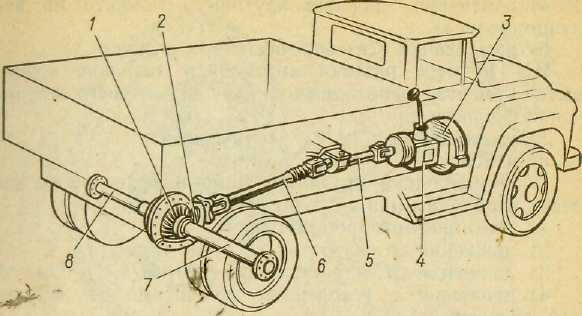 Трансмиссия автомобиля с одним ведущим мостомУзлы, передающие крутящий момент от коробки передач к ведущему мосту?Детали механизма, изменяющего направление передаваемого крутящего момента под углом 90 °?V. Детали, передающие крутящий момент от дифференциала к ведущим колесам?I. Какие из перечисленных функций НЕ выполняет трансмиссия?1) Изменяет значение крутящего момента, передаваемого от двигателя к ведущим колесам.Обеспечивает движение автомобиля по криволинейной траектории.Передает крутящий момент к ведущим мостам под изменяющимся углом.Увеличивает мощность, подводимую к ведущим колесам.Изменяет направление крутящего момента, передаваемого к ведущим колесам.П. Коробка передач применяется с целью...уменьшения частоты вращения ведущих колес при любых скоростных режимах движения автомобиля.увеличения крутящего момента на ведущих колесах при движении автомобиля с любой скоростью.изменения скорости движения автомобиля.изменения значения крутящего момента на ведущих колесах.выполнения всех перечисленных функций.III. По мере разгона автомобиля значение крутящего момента, необходимого для дальнейшего увеличения скорости,...1) уменьшается. 2) увеличивается.3) не изменяется.IV. Наибольший крутящий момент на ведущих колесах необходим при...трогании автомобиля с места.движении со скоростью от 50 до 90 км/ч.движении со скоростью более 90 км/ч.движении с ускорением независимо от начальной скорости.V. Коробки передач, применяемые на изучаемых автомобилях, осуществляют...только увеличение крутящего момента, передаваемого к ведущим колесам.как увеличение, так и уменьшение передаваемого крутящего момента.увеличение крутящего момента или передачу его без изменения от двигателя к карданному валу.уменьшение частоты вращения карданного вала по сравнению с коленчатым валом на всех режимах движения автомобиля.Какими позициями на рис.  обозначены следующие диски:Ведущий (маховик)? II. Ведомый? III.Нажимной? Какими позициями на рис.обозначены:IV. Детали, под действием которых нажимной диск прижимается к ведомому диску?V. Детали, соединенные с нажимным диском и отводящие его от ведомого диска при выключении сцепления?Укажите цифры, которые должны стоять в пропущенных местах (см. рис.). 1 При включенном сцеплении, когда педаль... отпущена, нажимной диск с большой силой прижимает ведомый диск... к маховику.II. За счет сил трения ведомый диск, вращаясь с маховиком как одно целое, приводит во вращение ведущий вал ... коробки передач.III. При нажатии на педаль сцепления поворачивается вилка ..., ,соединенная с муфтой ... выключения сцепления.IV. Муфта, перемещаясь вдоль вала коробки передач вместе с подшипником, воздействует на рычажки ... выключения сцепления.V. Поворачиваясь вокруг осей ..., рычажки отводят нажимной диск ... от ведомого, вследствие чего сцепление выключается.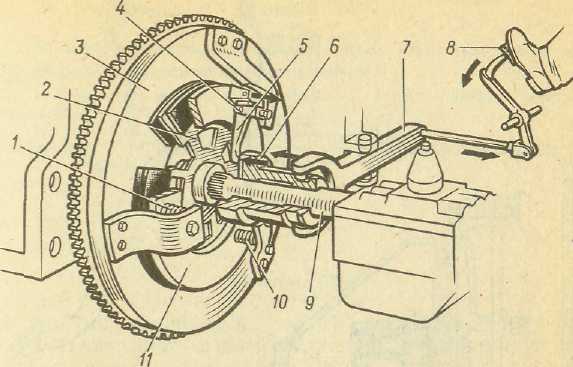 Тест на знание шасси раздел №3ПОДВЕСКА:1) повышает безопасность движения;2) обеспечивает упругую связь колес с рамой;3) повышает комфортабельность труда водителя;4) передает крутящий момент на ведущие колеса;5) разделяет массы автомобиля на подрессоренные и неподрессоренные.2. ПОДРЕССОРЕННЫЕ МАССЫ:1) рама;2) кузов;3) мосты;4) колеса; 5) двигатель; 6) коробка передач;7) рулевой механизм;8) тормозные механизмы.3. СОСТАВ ПОДЕСКИ:1) гасящий элемент;2) упругий элемент;3) фиксирующий элемент;4) запирающее устройство;5) направляющее устройство;6) стабилизирующее устройство.Установите соответствие4. ЭЛЕМЕНТЫ ПОДВЕСКИ УЗЛЫ, ДЕТАЛИ:5. СТАБИЛИЗАТОР ПОПЕРЕЧНОЙ УСТОЙЧИВОСТИ:1) уменьшает боковой крен;2) определяет характер перемещения колес;3) уменьшает продольные колебания кузова;4) препятствует поперечным колебаниям кузова;5) создает на поворотах пассивноеподруливание задних колес.6. НАПРАВЛЯЮЩЕЕ УСТРОЙСТВО:1) уменьшает боковой крен;2) определяет характер перемещения колес;3) уменьшает поперечные колебания кузова;4) уменьшает продольные колебания кузова;5) передает усилия между колесами и кузовом.7. ГАЗОНАПОЛНЕННЫЙ АМОРТИЗАТОР ПОВЫШАЕТ:1) мягкость подвески;2) жесткость подвески;3) безопасность при высокой скорости;4) комфортабельность при езде по неровностям.8. БАЛАНСИРНАЯ ПОДВЕСКА (РИС. 14.1):1) образует тележку, качающуюся на оси 6;2) повышает проходимость автомобиля;3) повышает боковую устойчивость автомобиля;4) обеспечивает каждому мосту независимое перемещение.9. НАПРАВЛЯЮЩИЙ ЭЛЕМЕНТ ПОДВЕСКИ НА РИС. 14.1:1) ступица 7;                    5) ось балансира 6;2) рессоры 5;                    6) балки мостов 4 и 8;3) отсутствует;                    7) реактивные штанги 7 и 2.4) кронштейн 310. УПРУГИЙ ЭЛЕМЕНТ ПОДВЕСКИ НА РИС. 14.1:1) ступица 7;                    5) ось балансира 5;2) рессоры 5;                    6) балки мостов 4 и 8;3) отсутствует;                    7) реактивные штанги 7 и 2.4) кронштейн 3;11. НЕЗАВИСИМАЯ ПОДВЕСКА (РИС. 14.2) ОБЕСПЕЧИВАЕТ:1) лучшую плавность хода;2) лучшую проходимость;3) меньший расход топлива;4) лучшую устойчивость автомобиля.12. НАПРАВЛЯЮЩИЙ ЭЛЕМЕНТ ПОДВЕСКИ НА РИС. 14.21) пружина 7;                    25) амортизатор 8;2) ось рычага 6;                    6) стабилизатор 4;3) рычаги 1 и 5;                    7) шаровые опоры 2 и 9;4) отсутствует;                    8) регулировочные шайбы 3.13. ГАСЯЩИЙ ЭЛЕМЕНТ ПОДВЕСКИ НА РИС. 14.2:1) пружина 7;                    5) амортизатор 8;2) ось рычага 6;                    6) стабилизатор 4;3) рычаги 1и 5;                    7) шаровые опоры 2 и 9;4) отсутствует;                    8) регулировочные шайбы 3.14. СТАБИЛИЗАТОР ПОПЕРЕЧНОЙ УСТОЙЧИВОСТИ 4 (РИС. 14.2):1) стабилизирует дорожный просвет;2) препятствует крену кузова на поворотах;3) прижимает колеса к дорожному полотну;4) является дополнительным упругим элементом;5) возвращает управляемые колеса в нейтральное положение.15. ТОРСИОННАЯ ПОДВЕСКА НА РИС. 14.3:1) дороже рессорной;2) наиболее компактна;3) долговечнее пружинной;4) лучше защищена от механических повреждений.16. УПРУГИЙ ЭЛЕМЕНТ ПОДВЕСКИ (РИС. 14.3):1) отсутствует;2) амортизатор 4;3) продольный рычаг 3;4) поперечный рычаг 5;5) торсионные валы 7 и 2.НАПРАВЛЯЮЩИЙ ЭЛЕМЕНТ ПОДВЕСКИ:6) отсутствует;7) амортизатор 4\8) продольный рычаг 3\9) поперечный рычаг 5;
10) торсионные валы 7 и 2.ГАСЯЩИЙ ЭЛЕМЕНТ ПОДВЕСКИ:11) отсутствует;12) амортизатор 4\13) продольный рычаг J;14) поперечный рычаг 5;15) торсионные валы 7 и 2.17. ДВУХТРУБНЫЙ ТЕЛЕСКОПИЧЕСКИЙ АМОРТИЗАТОР (РИС. 14.4):1) нагревается при работе;2) гасит вертикальные колебания кузова;3) является направляющим элементом подвески;4) создает большие усилия при растяжении, чем при сжатии;5) создает большие усилия при сжатии, чем при растяжении.18. ИСПРАВНОСТЬ АМОРТИЗАТОРА (РИС. 14.4) ЗАВИСИТ ОТ:1) состояния уплотнения 7;2) исходного положения поршня 6\3) чистоты его внешней поверхности;4) чистоты амортизаторной жидкости;5) строго дозированного количества жидкости в его полостях.19. ПРИ ХОДЕ ОТДАЧИ ЖИДКОСТЬ В АМОРТИЗАТОРЕ (РИС. 14.4) ПЕРЕМЕЩАЕТСЯ:1) в межтрубную полость через клапан 5;2) в надпоршневую полость через клапан 2;3) в подпоршневую полость через клапан 5;4) в подпоршневую полость через клапан 4.20. ПНЕВМАТИЧЕСКАЯ ПОДВЕСКА:1) компактна;2) сохраняет дорожный просвет;3) позволяет менять дорожный просвет;4) сохраняет постоянство ходов подвески;5) изменяет жесткость при различных нагрузках кузова.Тест Раздел 4 Оборудование трактораТракторы общего назначения применяют при выполнении следующих работ, для…а) ухода за пропашными культурами и выполнению других сельскохозяственных работ.б) выполнения определенного вида работ (на виноградниках) или разных работ, но в строго определенных условиях (болотистых почвах, в горном земледелии).в) выполнения основных сельскохозяственных работ, при возделывании сельскохозяйственных культур (вспашки, культивации, дисковании и др.).2. Универсально-пропашные тракторы применяют при выполнении следующих работ, для…а) выполнения определенного вида работ (на виноградниках) или разных работ, но в строго определенных условиях (болотистых почвах, в горном земледелии).б) ухода за пропашными культурами и выполнению других сельскохозяственных работ.в) выполнения основных сельскохозяственных работ, при возделывании сельскохозяйственных культур (вспашки, культивации, дисковании и др.).3. Специальные тракторы применяют при выполнении следующих работ, для…а) ухода за пропашными культурами и выполнению других сельскохозяственных работ.б) выполнения определенного вида работ (на виноградниках) или разных работ, но в строго определенных условиях (болотистых почвах, в горном земледелии).в) выполнения основных сельскохозяственных работ, при возделывании сельскохозяйственных культур (вспашки, культивации, дисковании и др.).4. Какие марки тракторов по конструкции ходовой части относят к колесным?а) МТЗ-82; б) Т-150; в) Т-16МГ; г) Т-150К.5. Какие марки тракторов по конструкции ходовой части относят к гусеничным?а) Т-30; б) МТЗ-82 в) Т-70С; г) Т-150.6. Какие марки тракторов по типу остова относят к рамным?а) ДТ-75М; б) Т-16МГ; в) К-701А; г) Т-70С.7. Какие марки тракторов по типу остова относят к полурамным?а) Т-150К; б) МТЗ-82; в)ДТ-75Б; г) Т-16МГ.8. Назовите тракторы общего назначения?а) Т-70С; б) МТЗ-82; в)ДТ-75М; г) Т-150К.9. Назовите тракторы универсально-пропашного назначения?а) К-701; б) Т-25А; в)Т-150; г) Т-16МГ.10. Назовите тракторы специального назначения?а) Т-150К; б) МТЗ-80К; в)ДТ-75Б; г) Т-30А.11. Трансмиссия (определение)….а) в ней происходит преобразование химической энергии сгорания топлива в механическую энергию.б) представляет собой совокупность механизмов, передающих вращающийся момент от коленчатого вала двигателя к ведущим колесам.в) преобразует вращательное движение колес в поступательное движение трактора.12. Двигатель (определение)….а) в ней происходит преобразование химической энергии сгорания топлива в механическую энергию.б) представляет собой совокупность механизмов, передающих вращающийся момент от коленчатого вала двигателя к ведущим колесам.в) преобразует вращательное движение колес в поступательное движение трактора.13. Ходовая часть (определение)….а) в ней происходит преобразование химической энергии сгорания топлива в механическую энергию.б) представляет собой совокупность механизмов, передающих вращающийся момент от коленчатого вала двигателя к ведущим колесам.в) преобразует вращательное движение колес в поступательное движение трактора.14. К рабочему оборудованию трактора относят:а) кабина с подрессоренным сиденьем, системы отопления, вентиляции, освещения и сигнализации, капот, компрессор.б) гидравлическая навесная система, гидрофицированный крюк, автосцепка, вал отбора мощности.15. К вспомогательному оборудованию трактора относят:а) кабина с подрессоренным сиденьем, системы отопления, вентиляции, освещения и сигнализации, капот, компрессор.б) гидравлическая навесная система, гидрофицированный крюк, автосцепка, вал отбора мощности.16. Какие основные детали и механизмы относятся к трансмиссии?а) кривошипно-шатунный и газораспределительный механизмы, системы питания, смазки, охлаждения и пуска.б) рама, подвеска и движители.в) сцепление, промежуточные соединения, коробка передач, карданная, главная и конечные передачи.17. Какие основные детали и механизмы относятся к двигателю?а) кривошипно-шатунный и газораспределительный механизмы, системы питания, смазки, охлаждения и пуска.б) рама, подвеска и движители.в) сцепление, промежуточные соединения, коробка передач, карданная, главная и конечные передачи.18. Какие основные детали и механизмы относятся к ходовой части?а) кривошипно-шатунный и газораспределительный механизмы, системы питания, смазки, охлаждения и пуска.б) рама, подвеска и движители.в) сцепление, промежуточные соединения, коробка передач, карданная, главная и конечные передачи.19. Расположите основные элементы трансмиссии по порядку их расположения на тракторе (автомобиле)?а) коробка передач, карданная передача, сцепление, промежуточное соединение, главная передача, конечная передача.б) сцепление, промежуточное соединение, коробка передач, карданная передача, главная передача, конечные передачи.в) сцепление, главная передача, промежуточное соединение, коробка передач, карданная передача, конечные передачи.Раздел 5 . Электрооборудование.Тест «Система электрооборудования автомобиля»Какие агрегаты относятся к системе электроснабжения?Какие виды генераторов используются в автомобиле?Критерии оценки тестовых заданий.Оценка за контроль тестовых заданий учащихся производится по пятибалльной системе. При выполнении заданий ставится отметка:«3» - за 50-70% правильно выполненных заданий,«4» - за 70-85% правильно выполненных заданий,«5» - за правильное выполнение более 85% заданий.3.3. текущИЙ контролЬРекомендуемые вопросы по темам.Роль зеленых растений в природе?Растение это?Из каких органов состоят растения?Какие системы и ткани есть в растении?Размножение растений?Какие технологические операции по обработке почвы есть?Приемы основной обработки почвы?Системы основной обработки почвы?Паровая обработка почвы?Минимилизация обработки почвы?Что такое предпосевная обработка почвы?Виды яровых культур?Предпосевная обработка почвы?Минеральные удобрения?Органические удобрения?Микроудобрения?Способы их внесения?Сортовые семена?Подготовка семян к посеву?Сроки и способы посева?Нормы высева?Уход за посевами?Способы уборки урожая?Способы хранения урожая?Что такое осушение и орошение полей?Перечислить методы осушения полейРассказать о способах осушения полей?Фазы развития зерновых культур?Строение растенийПосевуходспособы уборкиФазы развития крупяных культур?Строение растенийПосевуходспособы уборкиФазы развития зернобобовых культур?Строение растенийПосевуходспособы уборкиФазы развития Технических культур?Строение растенийПосевуходспособы уборкиФазы развития корнеплоды и клубнеплоды?Строение растенийПосевуходспособы уборкиФазы развития кормовых трав?Строение растенийПосевуходспособы уборкиУсловия и особенности использования МТА?Организация производственных коллективов?Условия работы и классификация МТА? Технология производства продукции растениеводстваПорядок комплектования МТА.Выбор тракторовВыбор сельскохозяйственных машинРасчет состава МТАВыбор сцепки и составление МТАЭлементы движения и кинематические характеристики агрегатаОсновные виды поворотов МТА. Способы движения МТА и их выборПодготовка поля к выполнению работБаланс времени, сметы?Пути повышения производительности?Машины для внесения удобренийВиды удобренийСпособы внесения удобрений?Что такое опрыскиватели?Из чего состоит опрыскиватель?Что такое ПС-10?Правила безопасной работы при хим. прополки?Разновидности косилок?Что такое КС-2.1Что такое КПП-4.2Принцип работы КПП-4.1Уход за посевами кормовых культур?Что такое СО-4.2?Из чего состоит грядкоделатель?Что такое открытый грунт?Перечислить марки дождевальных машин?Какие способы полива бывают?Доильная установка –карусель?Что такое Кис?Кормораздатчик Иван –его составляющие?Способы уборки зерновых?Раздельное комбайнирование это?Какая техника при раздельном комбайнировании? Понятие комбайн?Классификация комбайнов?Рабочее оборудование Дон-1500?Вспомогательное оборудование Дон-1500?Что такое незерновая часть ? Какие схемы уборки бывают?История развития отечественного тракторостроенияпонятие типажа тракторабазовая модельмарка трактора и его модификацииконтрольно измерительные приборыорганы управления.правила пользования имимеры безопосности при работе на тракторепротивопожарные мерывиды технического обслуживанияежесменное техническое обслуживаниеОписать стартерный пускОписать пуск двигателяКривошипно-шатунный механизм его работаСистема охлаждения двигателяТепловой зазор клапановВозможные неисправности и способы их устранения Поддон картераПодвеска двигателяДекомпрессионный механизмЕго устройство и работаДвигатели с жидкостным охлаждениемДвигатель с воздушным охлаждениемОписать масляный радиаторОписать вентиляторЧто такое масляной насосЧто такое радиаторНазначение ТНВДРегулятор насоса рядного типаРегулятор насоса распределительного типа Перечислить виды маселРазница между масламиЧто такое угол впрыскивания топливаЧто такое смесеобразованиеописать схему работы системы питанияподкачивающий насосего устройствофорсункитопливопроводыпроверка работы форсуноквозможные неисправностиспособы их устранениясистема охлаждениясмазочная системасхема работы ПДпусковые жидкостисвеча накаливанияэлектофакельный подогревжидкостной подогревательгидравлический привод сцепленияпневмонический привод сцепленияУстройство и работа КПОбщее устройство коробки передачГидроподжимные муфтыРабота коробки передачПеречислить неисправности коробки передачОбщее устройство ведущего мостаГлавная передачаЧто такое остовЧто такое движительЧто такое подвескаВозможные неисправности ДТ-75Определение работоспособностиВозможные неисправности рулевого управления МТЗ-82Возможные неисправности тормозного механизмаНазначение гидроприводаОбщее устройства гидроприводаГидроцелиндрНазначение распределителяУстройство распределителяПринцип работы распределителяРвазновидности ВОМРазновидности кабинНазначение аккумулятораУстройство аккумулятораЕго работаУстройство генератораРегулятор напряженияОписать устройство магнетоСтартер пускового двигателя Стартер основного двигателяПеречислить приборы освещенияРазница между тракторами классов 0.6 и 1Разница между тракторами классов 2 и 3.5Какае изменения в машине во время эксплуатацииСтанции технического обслуживанияПроизводственный процесс ТОКлассификация видов ТОЗадачи и виды диагностированияДиагностирование работы двигателейДиагностирование работы трансмиссииПроведение диагностики работы самоходных машинВозможные неисправности и способы их устранения ,сцеплениеОписать принцип работы раздаточной коробки универсально-пропашного трактораЧто такое главная передачаОписать задний ведущий мост пропашного трактораОписать проходимость трактора, буксированиеОписать рулевое управлениеОписать принцип тормозного механизма трактораМеханизм навески трактора МТЗ-82Механизм навески трактора ДТ-75Механический догружательГидравлический догружательКонтрольная работа по разделу «Двигатели»КШМВ какой последовательности производится затяжка головки цилиндров.Перечислись элементы поршневой группы.Назначение поршневого пальца, место его установки и маркировка.Виды поршневых колец и назначение.ГРМПеречислите состав ГРМПерекрытие клапанов – этоСИСТЕМА ОХЛАЖДЕНИЯСпособы охлаждения:Причины перегрева:Назначение парового клапана в паровоздушной крышке.СИСТЕМА СМАЗКИРасшифровать маркировку- М10Г1Какой клапан устанавливается после масленого насосаСколько должна вращаться центрифуга после окончания работы двигателя?Запишите назначение – масленого насосаСИСТЕМА ПИТАНИЯПо какому «числу» определяется топливо (бензин, дт)Сколько степеней очистки воздуха у трактора МТЗ 82Какой вид ТНВД у трактора МТЗ 82Сколько форсунок может обслуживать 1 секция распределительного насосаКаковы пропорции воздуха с бензином в бедной смесиКритерии оценки устных и письменных ответов.Устный опрос является одним из основных способов учета знаний.. Развернутый ответ студента должен представлять собой связное, логически последовательное сообщение на определенную тему, показывать его умение применять определения, правила в конкретных случаях. При оценке ответа студента надо руководствоваться следующими критериями:
1) полнота и правильность ответа;2) степень осознанности, понимания изученного;Отметка «5». 
Степень выполнения учащимся общих требований к ответу
«5»
1) студент полно излагает изученный материал, дает правильное определение понятий;
2) обнаруживает понимание материала, может обосновать свои суждения, применить знания на практике, привести необходимые примеры не только из учебника, но и самостоятельно составленные;3)излагает материал последовательно и правильно«4»
студент дает ответ, удовлетворяющий тем же требованиям, что и для отметки «5», но допускает 1-2 ошибки, которые сам же исправляет, и 1-2 недочета в последовательности и языковом оформлении излагаемого.«3»
студент обнаруживает знание и понимание основных положений данной темы, но:
1) излагает материал неполно и допускает неточности в определении понятий или формулировке правил; 2) не умеет достаточно глубоко и доказательно обосновать свои суждения и привести свои примеры;3) излагает материал непоследовательно и допускает ошибки в языковом оформлении излагаемого.
«2»
если ученик обнаруживает незнание большей части соответствующего раздела изучаемого материала, допускает ошибки в формулировке определений и правил, искажающие их смысл, беспорядочно и неуверенно излагает материал. Оценка «2» отмечает такие недостатки в подготовке ученика, которые являются серьезным препятствием к успешному овладению последующим материалом.
При оценке письменного ответа необходимо выделить следующие элементы:
1. Представление собственной точки зрения (позиции, отношения) при раскрытии проблемы.
2. Раскрытие проблемы на теоретическом уровне (в связях и с обоснованиями) или без
использования понятий в контексте ответа.
3. Аргументация своей позиции с опорой на факты.
Оценка «5» ставится, если представлена собственная точка зрения (позиция, отношение) при раскрытии проблемы. Проблема раскрыта на теоретическом уровне, в связях и с обоснованиями, с корректным использованием терминов и понятий в контексте ответа. Дана аргументация своего мнения с опорой на факты.
Оценка «4» ставится, если представлена собственная точка зрения (позиция, отношение) при раскрытии проблемы. Проблема раскрыта с корректным использованием терминов и понятий в контексте ответа (теоретические связи и обоснования не присутствуют или явно не прослеживаются). Дана аргументация своего мнения с опорой на факты.
Оценка «3» ставится, если представлена собственная точка зрения (позиция, отношение) при раскрытии проблемы. Проблема раскрыта при формальном использовании терминов. Дана аргументация своего мнения с опорой на факты.
Оценка «2» ставится, если представлена собственная позиция по поднятой проблеме на бытовом уровне без аргументации.Оценочные средства внеаудиторной самостоятельной работыМетодические рекомендации (указания) по выполнению внеаудиторной самостоятельной работы с обоснованием расчета времени, затрачиваемого на ее выполнения.Критерии оценки внеаудиторной самостоятельной работы.Критерии оценки рефератов и докладовОценивание реферата Реферат оценивается по 100 балльной шкале, балы переводятся в оценки успеваемости следующим образом: 86 – 100 баллов – «отлично»; 70 – 75 баллов – «хорошо»; 51 – 69 баллов – «удовлетворительно; мене 51 балла – «неудовлетворительно». Баллы учитываются в процессе текущей оценки знаний программного материала.Критерии оценки внеаудиторной самостоятельной работыКачество выполнения внеаудиторной самостоятельной работы студентов оценивается посредством текущего контроля самостоятельной работы студентов. Текущий контроль СРС – это форма планомерного контроля качества и объема приобретаемых студентом компетенций в процессе изучения дисциплины, проводится на практических и семинарских занятиях и во время консультаций преподавателя.Максимальное количество баллов  «отлично» студент получает, если:обстоятельно с достаточной полнотой излагает соответствующую тему;дает правильные формулировки, точные определения, понятия терминов;может обосновать свой ответ, привести необходимые примеры;правильно отвечает на дополнительные вопросы преподавателя, имеющие целью выяснить степень понимания студентом данного материала.Оценку «хорошо» студент получает, если:неполно, но правильно изложено задание;при изложении были допущены 1-2 несущественные ошибки, которые он исправляет после замечания преподавателя;дает правильные формулировки, точные определения, понятия терминов;может обосновать свой ответ, привести необходимые примеры;правильно отвечает на дополнительные вопросы преподавателя, имеющие целью выяснить степень понимания студентом данного материала.Оценку «удовлетворительно» студент получает, если:неполно, но правильно изложено задание;при изложении была допущена 1 существенная ошибка;знает и понимает основные положения данной темы, но допускает неточности в формулировке понятий;излагает выполнение задания недостаточно логично и последовательно;затрудняется при ответах на вопросы преподавателя.Оценка «неудовлетворительно» студент получает, если:неполно изложено задание;при изложении были допущены существенные ошибки, т.е. если оно не удовлетворяет требованиям, установленным преподавателем к данному виду работы.Критерии оценки выполнение домашних заданийОценочные средства промежуточной аттестацииОсобенности проведения промежуточной аттестации по учебной дисциплине/профессиональному модулю.Дифференцированный зачет –по МДК 01.01. 2 курс третий семестр. 25 билетов по два вопросаДифференцированный зачет – 3 курс 6 семестр  20 билетов по 3 вопросаРекомендуемые вопросы промежуточной аттестации.Билет №11.Технология послеуборочной обработки зерна2. Растения и условия их жизни.Билет №21.Технолдогия уборки незерновой части урожая2.Сорные растенияБилет №31.Зерноуборочный комбайн Дон 15002. Почва, ее состав и свойстваБилет №41.Зерноуборочный комбайн «Енисей 1200»2. Прием основной обработки почвыБилет №51.Устройство зерноуборочного комбайна2.Обработка почвы под яровые культурыБилет №61.Технология уборки зерновых культур2.Удобрения и их свойстваБилет №71.Посев зерновых культур2.Семена посадка и посев сельхоз.культурБилет №81.Энергетические средства и типы МТА2.Защита растений от вредителейБилет№91.Организация механизированных работ2.Уборка урожаяБилет №101.Способы движения МТА2.СевооборотыБилет №111.Комплектование МТА2.Мелиорация земельБилет №121.Эксплуатационные свойства МТА2.Зерновые культурыБилет №131.Машины на животноводческих фермах2.Крупяные культуры.Билет№141.Полив сельскохозяйственных культур2.Зернобобовые культурыБилет№151.Машины для полива2. Технические культурыБилет №151.Возделывание овощных культур2. Корнеплоды и клубнеплодыБилет №161.Машины для Уборки овощных культур2.Кормовые травыБилет №171.Технология возделывания картофеля.2.Показатели работы МТАБилет №181.Машины для уборки картофеля2.Машины для обработки почвыБилет №191.Возделывание грубых кормов2.СнегозадержаниеБилет №201.Машины для уборки грубых кормов2.Машины для внесения удобренийБилет №211.Химическая защита растений2.Машины на животноводческих фермахБилет№221.Машины для химической защиты растений2.Энергетические средства и типы МТАБилет№231.Внесение удобрений2.Семена посадка и посев сельхоз.культурБилет№241.Машины для внесения удобрений2.Прием основной обработки почвыБилет №251.Энергетические средства и типы МТА2.Растения и условия их жизни.Билет №11.	Классификация сельскохозяйственных машин.2.	Цилиндры и блок-картер. Поршневая группа.3.	Масла для смазывания двигателей.Билет №21.	Пуск двигателя. Подогрев двигателя.2.	Техническое обслуживание  приборов системы питания.3.	Колесные и гусеничные движители. Назначение, устройство и принцип работы.Билет №31.	Назначение и устройство пускового двигателя П-10УД.2.	Правила навешивания сельскохозяйственных машин и орудий.3.	Рулевое управление, назначение, устройство и принцип работы.Билет №41.	Установка зажигания на пусковом двигателе П-10УД.2.	Механизмы управления сцеплением.3.	Охрана окружающей среды от загрязнения  смазочными материалами.Билет№51.	Действия водителя тракторов при  аварийных показаниях приборов.2.	Устройство  приборов  смазочной системы дизеля Д-243.3.	Классификация и общее устройство двигателей тракторов.Билет №61.	Мощность двигателей. Рабочий цикл четырехтактного дизеля.2.	Посадка водителя за рулем.3.	Газораспределительный механизм. Назначение и устройство.Билет №71.    Неисправности кривошипно-шатунного и газораспределительного механизма.2.   Система охлаждения двигателя Д-243.3.  Тормозные системы колесных  тракторов.Билет№81.	Неисправности рулевого управления. 2.	Источники получения и потребления электроэнергии трактора.3.	Очистка топлива. Очистка воздуха.Билет№91.	Топливный насос высокого  давления дизеля Д-243.2.	Проверка и регулировка механизма газораспределения.3.	Классификация систем охлаждения.Билет №101.	Параметры работы двигателя.2.	Уравновешивающий механизм двигателя А-41.3.	Коробка  передач  МТЗ-80.. Назначение, устройство.Билет№111.	Принцип работы коробки перемены передач.2.	Редуктор  пускового двигателя П-10УД.3.	Неисправности ходовой  части.Билет №121.	Техническое обслуживание ходовой части трактора ДТ -75 Д.2.	Контрольно- измерительные приборы.3.	Механические и гидравлические  догружатели ведущих колес.Билет№131.	Техническое обслуживание рулевого управления.2.	Рабочие жидкости, применяемые в гидравлической системы.3.	Мощностные и тяговые показатели трактора.Билет№141.	Предельная нагрузка прицепных приспособлений.2.	Устройство  составных частей жидкостной системы охлаждения дизеля Д-243.3.	Назначение, устройство и принцип работы ведущих мостов тракторов.Билет №151.	Масла, применяемые для  смазывания ведущих мостов.2.	Опережение впрыска топлива  дизельных двигателей. Контроль  впрыска топлива.3.	Неисправности и ТО тормозных систем тракторов.Билет №161.	ТО гидравлических навесных систем.2.	Проверка и регулировка механизмов управления поворотом и тормозов.3.	Неисправности ведущих мостов.Билет №171.	Назначение,  устройство  и работа магнето пускового двигателя П-10УД.2.	Регулирование частоты вращения коленчатого вала.3.	Неисправности и ТО системы охлаждения дизеля Д-243.Билет №181.	Принципы подачи масла к деталям и узлам  двигателя.2.	Топливо для  двигателей.3.	Назначение, устройство и принцип действия гидравлических навесных систем тракторов.Билет №191.	Назначение и принцип работы сцепления трактора МТЗ-80.2.	Нормы содержания вредных веществ в выхлопных газах.3.	ТО системы смазки дизеля А-41.Билет№201.	Регулирование параметров давления смазочной системы. Вентиляция картера двигателя Д-243.2.	Действие водителя по применению световых и звуковых сигналов.3.	Уход за коробкой передач, масла, применяемые для смазки.Критерии оценки промежуточной аттестации.«5»
1) студент полно излагает изученный материал, дает правильное определение понятий;
2) обнаруживает понимание материала, может обосновать свои суждения, применить знания на практике, привести необходимые примеры не только из учебника, но и самостоятельно составленные;
3) излагает материал последовательно и правильно
«4»
студент дает ответ, удовлетворяющий тем же требованиям, что и для отметки «5», но допускает 1- 2 ошибки, которые сам же исправляет, и 1-2 недочета в последовательности и языковом оформлении излагаемого.
«3»
студент обнаруживает знание и понимание основных положений данной темы, но:
1) излагает материал неполно и допускает неточности в определении понятий или формулировкеправил;
2) не умеет достаточно глубоко и доказательно обосновать свои суждения и привести свои
примеры;
3) излагает материал непоследовательно и допускает ошибки в языковом оформлении
излагаемого.
«2»
если ученик обнаруживает незнание большей части соответствующего раздела изучаемого
материала, допускает ошибки в формулировке определений и правил, искажающие их смысл,беспорядочно и неуверенно излагает материал. Оценка «2» отмечает такие недостатки в подготовке ученика, которые являются серьезным препятствием к успешному овладению последующим материалом.
ЛИТЕРАТУРАОсновные источники: Родичев В.А., Родичева Г.И. Тракторы и автомобили М.:Колос,2017.-( учебник для учебных заведений начального профессионального образования).Верещагин Н.И. Организация и технология механизированных работ в растениеводстве М.: ПрофОбрИздат,2018(учебное пособие)Устинов А.Н. Сельскохозяйственные машины Москва:AKADEMA, 2017 ( учебник)Дополнительные источники4. В.А. Зорин Ремонт дорожных машин и тракторов Москва; Издательский центр «Академия» 2016 год5 Н.П. Проничев Справочник Механизатора Москва; Издательский центр « Академия» 2017 год .6. Гельман Б.М., Москвин М.В. Сельскохозяйственные тракторы и автомобили Москва «Колос» 2017 год7. А.Н.Устинов Сельскохозяйственные машины Москва «Академия» 2018 годИнтернет-ресурс:электронный ресурс. «Казахстанский электронный каталог профессий»Электронный ресурс Образовательный портал №1Электронный ресурс «Слесарное дело»  ПРИЛОЖЕНИЕ АКонтрольная работа по третьему разделу.Рассмотрено на заседании МК_________________протокол №___ от «___»__________20__ г., Председатель МК____________/Гонштейн В.Г.                      (подпись)И.О.Фамилиястр.Общие положения4ПАСПОРТ фонда оценочных средств5ОЦЕНОЧНЫЕ средства текущего контроляПрактические и лабораторные работы (критерии оценки)тестовые задания (критерии оценки)Вопросы для текущего контроля (критерии оценки)24ОЦЕНОЧНЫЕ средства внеаудиторной самостоятельной работы и критерии оценок77ОЦЕНОЧНЫЕ средства промежуточной аттестации и критерии оценок80Литература84Курс, семестрПромежуточная аттестацияФорма проведения2 курс 3 семестрДифференцированный зачетустная3 курс 6 семестрДифференцированный зачетустнаяРазделы, темыНаименование оценочного средстваПроверяемые У, З, ОК, ПККурс 1 семестр 1Текущий контрольРастения и условия их жизниУстный опросУ1,У2, З5, З6, ОК1, ОК4, ОК5, ПК1.2Сорные растенияПисьменный опросУ1,У2, З5, З6, ОК1, ОК4, ОК5, ПК1.2Почва, ее состав и свойстватестУ1, У2, З5, З6, ОК1, ОК4, ОК5, ПК1.2Практическая работа №1 «Сорные растения и способы борьбы с ними»У1, У2, З5, З6, ОК1, ОК4, ОК5, ПК1.2Приемы основной обработки почвыПисьменный опросУ1, У2, З5, З6, ОК1, ОК4, ОК5, ПК1.2Обработка почвы под яровые культурыПисьменный опросУ1, У2, З5, З6, ОК1, ОК4,  ПК1.2Удобрения, их свойства и применениеУстный опросУ1, У2, З5, З6, ОК1, ОК4, ПК1.2Семена, посадка и посев сельскохозяйственных культурУстный опросУ1, У2, З5, З6, ОК1, ОК4, ПК1.2Защита растений от вредителей и болезнейУстный опросУ1, У2, З5, З6, ОК1, ОК4, ПК1.2Практическая работа №2 «Вредители и болезни сельскохозяйственных растений»У1, У2, З5, З6, ОК1-ОК8, ПК1.2Уборка урожаяУстный опросУ1, У2, З5, З6, ОК1, ОК4, ПК1.2СевооборотыУстный опросУ1, У2, З5, З6, ОК1, ОК4, ПК1.2Практическая работа №3 « Организация севооборотов»У1, У2, З5,З6,ОК1-ОК8, ПК1.2Мелиорация земельПисьменный опросУ1, У2, З5, З6, ОК1-ОК4, ПК1.2Зерновые культурыУстный опрос У1, У2, З5, З6, ОК1-ОК4, ПК1.2Крупяные культурыУстный опросУ1, У2, З5, З6, ОК1-ОК4, ПК1.2Зернобобовые культурыПисьменный опросУ1, У2, З5, З6, ОК1-ОК4, ПК1.2Технические культурыПисьменный опросУ1, У2, З5, З6, ОК1-ОК4, ПК1.2Корнеплоды и клубнеплодыУстный опросУ1, У2, З5, З6, ОК1-ОК4, ПК1.2Кормовые травыУстный опросУ1, У2, З5, З6, ОК1-ОК4, ПК1.2Контрольная работатестОрганизация механизированных работУстный опросУ1, У2, У3,  У4, З3, З4, З5, З9,  ОК1-ОК7, ПК1.1, ПК1.3, ПК1.4Энергетические средства и типы МТАПисьменный опросУ1, У2, У3,  У4, З3, З4, З5, З9,  ОК1-ОК7, ПК1.1, ПК1.3, ПК1.4Эксплуатационные показатели МТАПисьменный опроосУ1, У2, У3,  У4, З3, З4, З5, З9,  ОК1-ОК7, ПК1.1, ПК1.3, ПК1.4Практическая работа №4 « Расчет тяговых свойств тракторов для заданных условий»У1, У2, У3,  У4, З3, З4, З5, З9,  ОК1-ОК8, ПК1.1, ПК1.3, ПК1.4Комплектование МТАПисьменный опросУ1, У2, У3,  У4, З3, З4, З5, З9,  ОК1-ОК7, ПК1.1, ПК1.3, ПК1.4Способы движения МТАУстный опросУ1, У2, У3,  У4, З3, З4, З5, З9,  ОК1-ОК7, ПК1.1, ПК1.3, ПК1.4Практическая работа №5 «Расчет состава МТА для выполнения работ»У1, У2, У3,  У4, З3, З4, З5, З9,  ОК1-ОК7, ПК1.1, ПК1.3, ПК1.4Показатели работы МТАУстный опросУ1, У2, У3,  У4, З3, З4, З5, З9,  ОК1-ОК8, ПК1.1, ПК1.3, ПК1.4Зачет по разделу 1 и теме 2.1Письменный опросМашины для обработки почвыПисьменный опросУ1, У2, У3,  У4, З3, З4, З5, З9,  ОК1-ОК8, ПК1.1, ПК1.3, ПК1.4Обработка почвы. СнегозадержаниеПисьменный опросУ1, У2, У3,  У4, З3, З4, З5, З9,  ОК1-ОК8, ПК1.1, ПК1.3, ПК1.4Практическая работа №6 «Подготовка пахотного агрегата к работе и работа на нем»У1, У2, У3,  У4, З3, З4, З5, З9,  ОК1-ОК8, ПК1.1, ПК1.3, ПК1.4Практическая работа №7« Подготовка МТА к выполнению сплошной культивации»У1, У2, У3,  У4, З3, З4, З5, З9,  ОК1-ОК8, ПК1.1, ПК1.3, ПК1.4Машины для внесения удобренийПисьменный опросУ1, У2, У3,  У4, З3, З4, З5, З9,  ОК1-ОК7, ПК1.1, ПК1.3, ПК1.4Внесение удобренийУстный опросУ1, У2, У3,  У4, З3, З4, З5, З9,  ОК1-ОК8, ПК1.1, ПК1.3, ПК1.4Практическая работа №8 «Подготовка агрегата для внесения минеральных удобрений и работа на нем.»У1, У2, У3,  У4, З3, З4, З5, З9,  ОК1-ОК8, ПК1.1, ПК1.3, ПК1.4Машины для химической защиты растенийУстный опросУ1, У2, У3,  У4, З3, З4, З5, З9,  ОК1-ОК7, ПК1.1, ПК1.3, ПК1.4Химическая  защита растенийУстный опросУ1, У2, У3,  У4, З3, З4, З5, З9,  ОК1-ОК7, ПК1.1, ПК1.3, ПК1.4Практическая работа№9 « Подготовка агрегата для внесения химической защиты растений и работа на нем»У1, У2, У3,  У4, З3, З4, З5, З9,  ОК1-ОК7, ПК1.1, ПК1.3, ПК1.4Машины для возделывания сельскохозяйственных культур для заготовки грубых кормов и силосаПисьменный опрос У1, У2, У3,  У4, З3, З4, З5, З9,  ОК1-ОК7, ПК1.1, ПК1.3, ПК1.4Возделывание и уборка сельскохозяйственных культур для заготовки грубых кормов и силосаПисьменный опросУ1, У2, У3,  У4, З3, З4, З5, З9,  ОК1-ОК7, ПК1.1, ПК1.3, ПК1.4Машины для возделывания и уборки картофеляУстный опросУ1, У2, У3,  У4, З3, З4, З5, З9,  ОК1-ОК8, ПК1.1, ПК1.3, ПК1.4Технология возделывания и уборки картофеляПисьменный опросУ1, У2, У3,  У4, З3, З4, З5, З9,  ОК1-ОК8, ПК1.1, ПК1.3, ПК1.4Практическая работа №10 « Подготовка агрегата для посадки картофеля и работа на нем»У1, У2, У3,  У4, З3, З4, З5, З9,  ОК1-ОК8, ПК1.1, ПК1.3, ПК1.4Практическая работа №11 «Подготовка агрегата для уборки картофеля и работа на нем»У1, У2, У3,  У4, З3, З4, З5, З9,  ОК1-ОК8, ПК1.1, ПК1.3, ПК1.4Машины для возделывания и уборки овощных культурПисьменный опросУ1, У2, У3,  У4, З3, З4, З5, З9,  ОК1-ОК7, ПК1.1, ПК1.3, ПК1.4Возделывания и уборка овощных культур в открытом грунтеУстный опросУ1, У2, У3,  У4, З3, З4, З5, З9,  ОК1-ОК7, ПК1.1, ПК1.3, ПК1.4Машины для поливаПисьменный опросУ1, У2, У3,  У4, З3, З4, З5, З9,  ОК1-ОК7, ПК1.1, ПК1.3, ПК1.4Полив сельскохозяйственных культурУстный опросУ1, У2, У3,  У4, З3, З4, З5, З9,  ОК1-ОК7, ПК1.1, ПК1.3, ПК1.4Машины и техническое оборудование животноводческих комплексов и молочных фермПисьменный опросУ1, У2, У3,  У4, З3, З4, З5, З9,  ОК1-ОК7, ПК1.1, ПК1.3, ПК1.4Контрольная работа по разделу 2тестУ1, У2, У3,  У4, З3, З4, З5, З9,  ОК1-ОК7, ПК1.1, ПК1.3, ПК1.4Тема 3.1 Возделывание зерновых культурПосев зерновых культурУ1, У2, У3,  У4, З3, З4, З5, З9,  ОК1-ОК8, ПК1.1, ПК1.3, ПК1.4Практическая работа №12 «Подготовка посевного агрегата для посева зерновой культуры»У1, У2, У3,  У4, З3, З4, З5, З9,  ОК1-ОК8, ПК1.1, ПК1.3, ПК1.4Тема 3.2 Технология уборки зерновых культурУ1, У2, У3,  У4, З3, З4, З5, З9,  ОК1-ОК8, ПК1.1, ПК1.3, ПК1.4Технология уборки зерновых культурПисьменный опросУ1, У2, У3,  У4, З3, З4, З5, З7, З9, З10, ОК1-ОК7, ПК1.1, ПК1.3, ПК1.4Устройство зерноуборочного комбайнаУстный опросУ1, У2, У3,  У4, З3, З4, З5, З7, З9, З10, ОК1-ОК7, ПК1.1, ПК1.3, ПК1.4Зерноуборочный комбайн «Енисей-1200»Устный опросУ1, У2, У3,  У4, З3, З4, З5, З7, З9, З10, ОК1-ОК7, ПК1.1, ПК1.3, ПК1.4Зерноуборочный комбайн «Дон-1500»Письменный опросУ1, У2, У3,  У4, З3, З4, З5, З7, З9, З10, ОК1-ОК7, ПК1.1, ПК1.3, ПК1.4Практическая работа№13 « Подготовка посевного агрегата для уборкизерновой культуры»У1, У2, У3,  У4, З3, З4, З5, З7, З9, З10, ОК1-ОК7, ПК1.1, ПК1.3, ПК1.4Технология уборки незерновой части урожаяПисьменный опросУ1, У2, У3,  У4, З3, З4, З5, З7, З9, З10, ОК1-ОК7, ПК1.1, ПК1.3, ПК1.4Технология послеуборочной обработки зернаУстный опросУ1, У2, У3,  У4, З3, З4, З5, З7, З9, З10, ОК1-ОК7, ПК1.1, ПК1.3, ПК1.4Контрольная работа по разделу №3ТестПМ 01 «Эксплуатация и техническое обслуживание сельскохозяйственных машин и оборудования»Раздел 1.1 история создания и особенности тракторовИстория создания тракторов, классификация тракторовУстный опросУ1,2,3,4,З3,4,5,9ОК1-8Типаж трактораУстный опросУ1,2,3,4,З3,4,5,9ОК1-8Основные части тракторатестУ1,2,3,4,З3,4,5,9ОК1-8Тема 1.2 Управление тракторомОрганы управления трактораУстный опросУ1,2,3,4,З3,4,5,9ОК1-8Пуск двигателяПисьменный опросУ1,2,3,4,З3,4,5,9ОК1-8Меры безопасностиУстный опросУ1,2,3,4,З3,4,5,9ОК1-8Практическая работа №1 «ознакомление с органами управления тракторов МТЗ-82 и ДТ-75У1,2,3,4,З3,4,5,9ОК1-8Виды и сроки технического обслуживанияУстный опросУ1,2,3,4,З3,4,5,9ОК1-8Раздел 2. ДвигателиТема 2.1 прицепы работы и основы устройства двигателяОсновные понятия и определения тестУ1,2,3,4,З 3,4,5,9ОК1-8Рабочий циклтестУ1,2,3,4,З3,4,5,9ОК1-8Основные показатели и общее устройствоПисьменный опросУ1,6,7,З1,2,3,7,8,ОК1-8ПК1.1,ПК1.3,ПК1.4остовУстный опросУ1,6,7,З1,2,3,7,8,ОК1-8ПК1.1,ПК1.3,ПК1.4Кривошипно-шатунная группаПисьменный опросУ1,6,7,З1,2,3,7,8,ОК1-8ПК1.1,ПК1.3,ПК1.4Условия нормальной работы двигателятестУ1,6,7,З1,2,3,7,8,ОК1-8ПК1.1,ПК1.3,ПК1.4Практическая работа №2 « устройство и работа КШМ»У1,6,7,З1,2,3,7,8,ОК1-8ПК1.1,ПК1.3,ПК1.4Тема 2.3 механизмы газораспределенияУстройство и работа грмДекомпрессионный механизмУстный опросУ1,6,7,З1,2,3,7,8,ОК1-8ПК1.1,ПК1.3,ПК1.4Техническое обслуживание грмПисьменный опросУ1,6,7,З1,2,3,7,8,ОК1-8ПК1.1,ПК1.3,ПК1.4Практическая работа №3 « устройство и работа ГРМ»У1,6,7,З1,2,3,7,8,ОК1-8ПК1.1,ПК1.3,ПК1.4Тема 2.4 система охлажденияКлассификация систем охлаждения. Схема работыУстный опросУ1,6,7,З1,2,3,7,8,ОК1-8ПК1.1,ПК1.3,ПК1.4Устройство системы охлажденияПисьменный опросУ1,6,7,З1,2,3,7,8,ОК1-8ПК1.1,ПК1.3,ПК1.4Устройство системы воздушного охлажденияПисьменный опросУ1,6,7,З1,2,3,7,8,ОК1-8ПК1.1,ПК1.3,ПК1.4Техническое обслуживание. Возможные неисправности.ТестУ1,6,7,З1,2,3,7,8,ОК1-8ПК1.1,ПК1.3,ПК1.4Практическая работа №4 « устройство и работа систем охлаждения двигателя Д-243»У1,6,7,З1,2,3,7,8,ОК1-8ПК1.1,ПК1.3,ПК1.4Тема 2.5 смазочная системаМасла. Схема действия системыУстный опросУ1,6,7,З1,2,3,7,8,ОК1-8ПК1.1,ПК1.3,ПК1.4Агрегаты системыУстный опросУ1,6,7,З1,2,3,7,8,ОК1-8ПК1.1,ПК1.3,ПК1.4Техническое обслуживание. Возможные неисправноститестУ1,6,7,З1,2,3,7,8,ОК1-8ПК1.1,ПК1.3,ПК1.4Практическая работа №5 « устройство и работа смазочной системы»У1,6,7,З1,2,3,7,8,ОК1-8ПК1.1,ПК1.3,ПК1.4Тема 2.6 система питанияТопливо и смесеобразование. Схема работыУстный опросУ1,6,7,З1,2,3,7,8,ОК1-8ПК1.1,ПК1.3,ПК1.4Воздухоочиститель и турбокомпрессорПисьменный опросУ1,6,7,З1,2,3,7,8,ОК1-8ПК1.1,ПК1.3,ПК1.4Топливные баки и фильтрыПисьменный опросУ1,6,7,З1,2,3,7,8,ОК1-8ПК1.1,ПК1.3,ПК1.4Подкачивающий насос.форсункиУстный опросУ1,6,7,З1,2,3,7,8,ОК1-8ПК1.1,ПК1.3,ПК1.4Топливный насос высокого давления (ТНВД)Письменный опросУ1,6,7,З1,2,3,7,8,ОК1-8ПК1.1,ПК1.3,ПК1.4Зачет по 2 курсу 4 семестру.ТестВсережимный регуляторУстный опросУ1,6,7,З1,2,3,7,8,ОК1-8ПК1.1,ПК1.3,ПК1.4Техническое обслуживание. Неисправности и способы их устраненияУстный опросУ1,6,7,З1,2,3,7,8,ОК1-8ПК1.1,ПК1.3,ПК1.4Практическая работа №6« устройство и работа системы питания двигателя д-243»У1,6,7,З1,2,3,7,8,ОК1-8ПК1.1,ПК1.3,ПК1.4Тема 2.7 система пускаСпособ пуска. Рабочий цикл пускового двигателяУстный опросУ1,6,7,З1,2,3,7,8,ОК1-8ПК1.1,ПК1.3,ПК1.4Пусковой двигатель (ПД)Устный опросУ1,6,7,З1,2,3,7,8,ОК1-8ПК1.1,ПК1.3,ПК1.4Средства облегчающие пуск двигателяУстный опросУ1,6,7,З1,2,3,7,8,ОК1-8ПК1.1,ПК1.3,ПК1.4Практическая работа №7 « устройство и работа пускового двигателя»У1,6,7,З1,2,3,7,8,ОК1-8ПК1.1,ПК1.3,ПК1.4Контрольная работа по разделу «двигатели»Раздел 3. шассиТема 3.1 трансмиссия. Сцепление.Схема трансмиссиитестУ1,6,7,З1,2,3,7,8,ОК1-8ПК1.1,ПК1.3,ПК1.4Схема работы и устройство сцепленияУстный опросУ1,6,7,З1,2,3,7,8,ОК1-8ПК1.1,ПК1.3,ПК1.4Механизм включения сцепленияУстный опросУ1,6,7,З1,2,3,7,8,ОК1-8ПК1.1,ПК1.3,ПК1.4Техническое обслуживание. Неисправности и способы  их устраненияУстный опросУ1,6,7,З1,2,3,7,8,ОК1-8ПК1.1,ПК1.3,ПК1.4Практическая работа №8 « устройство и работа сцепления трактора МТЗ-82»У1,6,7,З1,2,3,7,8,ОК1-8ПК1.1,ПК1.3,ПК1.4Тема 3.2 коробка передачОбщее устройствоПисьменный опросУ1,6,7,З1,2,3,7,8,ОК1-8ПК1.1,ПК1.3,ПК1.4Коробка передач с переключением при остановкеПисьменный опросУ1,6,7,З1,2,3,7,8,ОК1-8ПК1.1,ПК1.3,ПК1.4Практическая работа №9« устройство и работа коробки передач трактора МТЗ-82»У1,6,7,З1,2,3,7,8,ОК1-8ПК1.1,ПК1.3,ПК1.4Коробка передач с переключением на ходуУстный опросУ1,6,7,З1,2,3,7,8,ОК1-8ПК1.1,ПК1.3,ПК1.4Раздаточная коробка. Промежуточные соединенияПисьменный опросУ1,6,7,З1,2,3,7,8,ОК1-8ПК1.1,ПК1.3,ПК1.4Правила эксплуатации. Возможные неисправности и способы их устраненияУстный опросУ1,6,7,З1,2,3,7,8,ОК1-8ПК1.1,ПК1.3,ПК1.4Тема 3.3 ведущие мостыВедущий мост колесного трактораУстный опросУ1,6,7,З1,2,3,7,8,ОК1-8ПК1.1,ПК1.3,ПК1.4практическая работа №10« устройство и работа заднего ведущего моста трактора МТЗ-82»У1,6,7,З1,2,3,7,8,ОК1-8ПК1.1,ПК1.3,ПК1.4Ведущий мост гусеничного трактораУстный опросУ1,6,7,З1,2,3,7,8,ОК1-8ПК1.1,ПК1.3,ПК1.4Тема 3.4. ходовая часть.Устный опросУ1,6,7,З1,2,3,7,8,ОК1-8ПК1.1,ПК1.3,ПК1.4Ходовая часть колесного трактораПрактическая работа №11« устройство и работа ходовой части трактора МТЗ-82»У1,6,7,З1,2,3,7,8,ОК1-8ПК1.1,ПК1.3,ПК1.4Ходовая часть гусеничного трактораУстный опросУ1,6,7,З1,2,3,7,8,ОК1-8ПК1.1,ПК1.3,ПК1.4Практическая работа №12 « устройство и работа ходовой части трактора ДТ-75»У1,6,7,З1,2,3,7,8,ОК1-8ПК1.1,ПК1.3,ПК1.4Техническое обслуживание. Неисправности и способы их устраненияУстный опросУ1,2,3.4,З3,4.5,9,ОК1-8ПК1.1,ПК1.3,ПК1.4Тема 3.5 рулевое управлениеРулевой механизм и рулевой приводУстный опросУ1,6,7,З1,2,3,7,8,ОК1-8ПК1.1,ПК1.3,ПК1.4Практическая работа №13 « устройство и работа рулевого управления трактора МТЗ-82»У1,2,3.4,З3,4.5,9,ОК1-8ПК1.1,ПК1.3,ПК1.4Техническое обслуживание неисправности и способы их устраненияУстный опросУ1,2,3.4,З3,4.5,9,ОК1-8ПК1.1,ПК1.3,ПК1.4Тормозные механизмы трактора и прицепаУстный опросУ1,6,7,З1,2,3,7,8,ОК1-8ПК1.1,ПК1.3,ПК1.4Практическая работа № 14 « устройство и работа тормозного механизма трактора МТЗ-82»У1,2,3.4,З3,4.5,9,ОК1-8ПК1.1,ПК1.3,ПК1.4Техническое обслуживание. Неисправности и способы их устранения.Устный опросУ1,2,3.4,З3,4.5,9,ОК1-8ПК1.1,ПК1.3,ПК1.4Зачет к разделу 3тестРаздел 4. Оборудование трактораТема 4.1. рабочее оборудованиеМеханизм навески и прицепное устройствоПисьменный опросУ1,6,7,З1,2,3,7,8,ОК1-8ПК1.1,ПК1.3,ПК1.4гидроприводУстный опросУ1,6,7,З1,2,3,7,8,ОК1-8ПК1.1,ПК1.3,ПК1.4распределительУстный опросУ1,6,7,З1,2,3,7,8,ОК1-8ПК1.1,ПК1.3,ПК1.4Догружатели ведущих колес.регуляторыПисьменный опросУ1,6,7,З1,2,3,7,8,ОК1-8ПК1.1,ПК1.3,ПК1.4Валы отбора мощности и приводной шкивУстный опросУ1,6,7,З1,2,3,7,8,ОК1-8ПК1.1,ПК1.3,ПК1.4Практическая работа № 15 « устройство работа и навески трактора МТЗ-82»У1,6,7,З1,2,3,7,8,ОК1-8ПК1.1,ПК1.3,ПК1.4Тема 4.2 вспомогательное оборудованиеУстройство кабины и сиденияУстный вопросУ1,6,7,З1,2,3,7,8,ОК1-8ПК1.1,ПК1.3,ПК1.4Неисправности оборудования тракторовУстный опросУ1,6,7,З1,2,3,7,8,ОК1-8ПК1.1,ПК1.3,ПК1.4Зачет по разделу 4тестРаздел 5. электрооборудованияТема 5.1 источники электрической энергииАккумуляторная батареяУстный опросУ1,6,7,З1,2,3,7,8,ОК1-8ПК1.1,ПК1.3,ПК1.4генераторУстный опросУ1,6,7,З1,2,3,7,8,ОК1-8ПК1.1,ПК1.3,ПК1.4Практическая работа №16 « устройство и работа генератора»У1,6,7,З1,2,3,7,8,ОК1-8ПК1.1,ПК1.3,ПК1.4Система зажигания от магнетоУстный опросУ1,6,7,З1,2,3,7,8,ОК1-8ПК1.1,ПК1.3,ПК1.4Техническое обслуживание. Неисправности и способы их устраненияПисьменный опросУ1,6,7,З1,2,3,7,8,ОК1-8ПК1.1,ПК1.3,ПК1.4Тема 5.2. потребители электрической энергиистартерПисьменный опросУ1,6,7,З1,2,3,7,8,ОК1-8ПК1.1,ПК1.3,ПК1.4Приборы освещения, световой сигнализации и контроляУстный опросУ1,6,7,З1,2,3,7,8,ОК1-8ПК1.1,ПК1.3,ПК1.4Практическая работа №17 « устройство и работа потребителей электрической энергии»У1,6,7,З1,2,3,7,8,ОК1-8ПК1.1,ПК1.3,ПК1.4Контрольная работа по разделу 5тестРаздел 6 совершенствование сельскохозяйственных тракторовОсобенности тракторов класса 0,6 и 1 Устный опросУ1,6,7,З1,2,3,7,8,ОК1-8ПК1.1,ПК1.3,ПК1.4 ПК1.6Особенности тракторов класса 2 и 3.5Устный опросУ1,6,7,З1,2,3,7,8,ОК1-8ПК1.1,ПК1.3,ПК1.4 ПК1.6Раздел 7 средства технического обслуживания. Диагностирование работы тракторов, сельскохозяйственных машин и оборудованияТема 7.1 средства и  виды технического обслуживанияСистема ТОУстный опросУ13,5,6,8,З1,6,7ОК1-ОК8ПК1.4,ПК1.5,ПК1.6Средства ТОУстный опросУ13,5,6,8,З1,6,7ОК1-ОК8ПК1.4,ПК1.5,ПК1.6Оборудование для ТО тракторов, селскохозяйственных машин и оборудованияУстный опросУ13,5,6,8,З1,6,7ОК1-ОК8ПК1.4,ПК1.5,ПК1.6Виды ТО тракторов, сельскохозяйственных машин и оборудованияУстный опросУ1,6,7,З1,2,3,7,8,ОК1-8ПК1.1,ПК1.3,ПК1.4Практическая работа №18 « Техническое обслуживание№1 трактора МТЗ-82»У13,5,6,8,З1,6,7ОК1-ОК8ПК1.4,ПК1.5,ПК1.6Тема 7.2 Диагностирование работы тракторов, сельскохозяйственных машин и оборудованияДиагностические средства и оборудованиеУстный опросУ13,5,6,8,З1,6,7ОК1-ОК8ПК1.4,ПК1.5,ПК1.6Диагностирование работы ДВС Устный опросУ1,6,7,З1,2,3,7,8,ОК1-8ПК1.1,ПК1.3,ПК1.4Практическая работа № 19«диагностирование работы ДВС»У13,5,6,8,З1,6,7ОК1-ОК8ПК1.4,ПК1.5,ПК1.6Диагностирование работы шасси и электрооборудованияУстный опросУ13,5,6,8,З1,6,7ОК1-ОК8ПК1.4,ПК1.5,ПК1.6Диагностирование работы сельскохозяйственных машин и оборудованияУстный опросУ1,6,7,З1,2,3,7,8,ОК1-8ПК1.1,ПК1.3,ПК1.4Практическая работа №20« диагностирование работы шасси трактора МТЗ-82»У13,5,6,8,З1,6,7ОК1-ОК8ПК1.4,ПК1.5,ПК1.6Промежуточный контрольДифференцированный зачетБилеты для зачетаДифференцированный зачетБилеты для зачета-Раздел по дисциплине (кол-во часов)*Тема для самостоятельной работыНаименование, вид заданияКоличество часов Сроки предоставленияРаздел 1 Основы агрономииТема 1.1 Растения, условия их жизни. Почва. Самостоятельная работа №1 Подготовка доклада «О почвах России и размножения растений»5Конец 1 разделаРаздел 1 Основы агрономииТема 1.2 Система обработки почвСамостоятельная работа №2 «Подготовка доклада о приемах основной обработки почвы»4Конец раздела 1Раздел 1 Основы агрономииТема 1.3 Система земледелияСамостоятельная работа №3 «Подготовка доклада по системе земледелия»5Конец раздела 1Раздел 1 Основы агрономииТема 1.4 Сельскохозяйственные культурыСамостоятельная работа №4 «Подготовка к контрольной работе по разделу 1»3Конец раздела 1Раздел 2. Организация и технология механизированных работ в сельском хозяйствеТема 2.1 Механизация производственных процессовСамостоятельная работа № 5 « Подготовка к зачету по разделу 1 и теме 2.12Конец раздела 2Раздел 2. Организация и технология механизированных работ в сельском хозяйстве2.2 Технология выполнения механизированных работСамостоятельная работа № 6 « Подготовка к контрольной работе»11Конец раздела 2Раздел 3 Возделывание и уборка зерновых культурТема 3.1 Возделывание зерновых культур Самостоятельная работа №7 «написание реферата по комплектованию посевных агрегатов»11Конец темы 3.1Раздел 3 Возделывание и уборка зерновых культурТема 3.1 Возделывание зерновых культур Самостоятельная работа №8 « Подготовка реферата по возделыванию и уборке зерновых культур»10Конец темы 3.1Раздел 1. Общие сведения о тракторахТема 1.1. История создания и особенности тракторовСамостоятельная работа №1 «написание реферата по маркам тракторов»5Конец 1 разделаРаздел 1. Общие сведения о тракторахТема 1.2 Управление тракторомСамостоятельная работа №2 « написание реферата органы управления МТЗ-82»5Конец темы 1.2Раздел 2. ДвигателиТема 2.1 Принципы работы и основы устройства двигателяСамостоятельная работа №3 Написание реферата «История создания двигателя»5Конец Темы 2.1Раздел 2. ДвигателиТема 2.1 Принципы работы и основы устройства двигателяСамостоятельная работа №4 Написание реферата «Работа КШМ»4Конец Темы 2.1Раздел 2. ДвигателиТема 2.3 Механизмы ГРМСамостоятельная работа №5 Написание реферата «Возможные неисправности ГРМ»3Конец Темы 2.3Раздел 2. ДвигателиТема 2.4 Система ОхлажденияСамостоятельная работа №6 подготовка докладов на тему « Воздушная система охлаждения»6Конец темы 2.4Раздел 2. ДвигателиТема 2.5 Смазочная системаСамостоятельная работа №7 «написание реферата «о смазочных системах»5Конец темы 2.5Раздел 2. ДвигателиТема 2.6 Система питанияСамостоятельная работа №8 Подготовка докладов по системе питания дизилей Д-120 и Д--4402Конец темы 2.6Раздел 2. ДвигателиТема 2.7 Система пускаСамостоятельная работа №9  Написание реферата « Пусковые жидкости»2Конец тема 2.7Раздел 3. ШассиТема 3.1 ТрансмиссияСамостоятельная работа №10 написание реферата « Трансмиссия»2Конец темы 3.1Раздел 3. ШассиТема 3.2 Коробка передачСамостоятельная работа №11 Подготовка к зачету по темам 3.1 и 3.22Конец темы 3.2Раздел 3. ШассиТема 3.3 Ведущие мостыСамостоятельная работа №12 написание реферата Сцепление тракторов3Конец темы 3.3Раздел 3. ШассиТема 3.4 Ходовая частьСамостоятельная работа №13 написание реферата « ходовая часть тракторов»3Конец темы 3.4Раздел 3. ШассиТема 3.5 Рулевое управлениеСамостоятельная работа №14 написание реферата « рулевой механизм и рулевой привод»1Конец темы 3.5Раздел 4 оборудование трактораТема 4.1 Рабочее оборудованиеСамостоятельная работа № 15 написание реферата «догружатели и регуляторы навески»3Конец темы 4.1Раздел 4 оборудование трактораТема 4.2 Вспомогательное оборудованиеСамостоятельная работа №16 Написание реферата  «одноместные и двухместные кабины»3Конец темы 4.2Раздел 5. электрооборудованиеТема 5.1 источники электрической энергииСамостоятельная работа №17 Написание реферата « аккамуляторнаябататеря, генератор»6Конец темы 5.1Раздел 5. электрооборудованиеТема 5.2 Потребители электроэнергииСамостоятельная работа №18 Написание реферата «Стартер Приборы освещения»6Конец темы 5.2Раздел 6. Совершенствование сельхоз. ТракторовТема 6.1 виды тракторовСамостоятельная работа №19 Написание реферата «устроуство и работа тракторов»5Конец темы 6.1Раздел 7. Средства технического обслуживанияТема 7.1 Средства и виды технического обслуживанияСамостоятельная работа №20 написание реферата « средство то оборудования»6Конец темы 7.1Раздел 7. Средства технического обслуживанияТема 7.2 Диагностирование работы тракторовСамостоятельная работа №21 написание реферата «Диагностирование работы трактора»4Конец темы 7.212345678910аввабввввавопросответвопросответвопросответ1311221222121222311332314214524151153252651612617317127182182281911912921032033021234567891011311411211112131415161718192021333133111.2.3.4.5.6.7.8.9.10.11.12.13.14.вбвавввдававаа15.16.17.18.19.20.бвбввб,в1) упругий;2) гасящий;3) направляющий.A. Рычаги.B. Рессоры.C. Пружины.D. Амортизаторы.E. Пневмобаллоны.F. Торсионные валы.G. Реактивные штанги.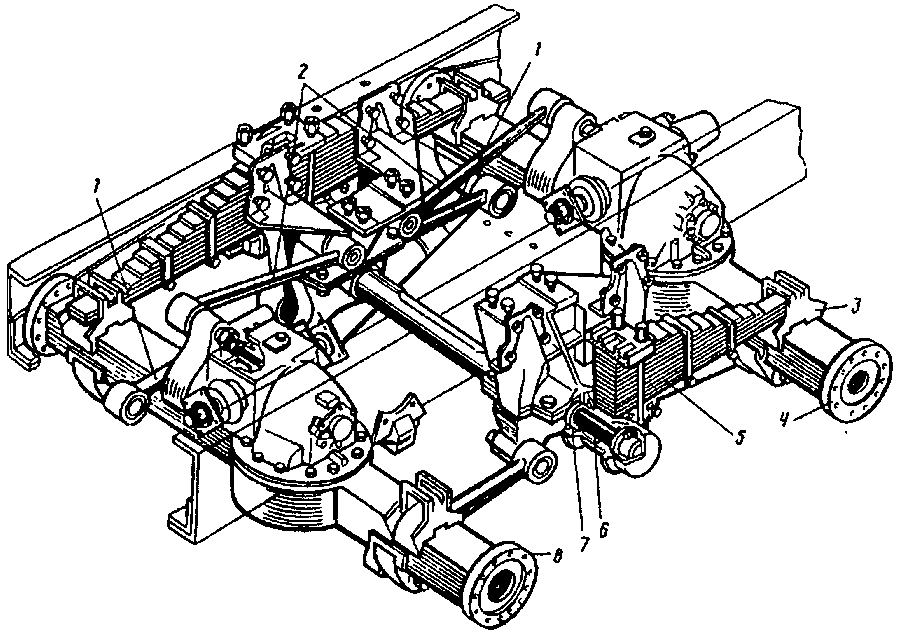 Рис. 14.1. Балансирная подвеска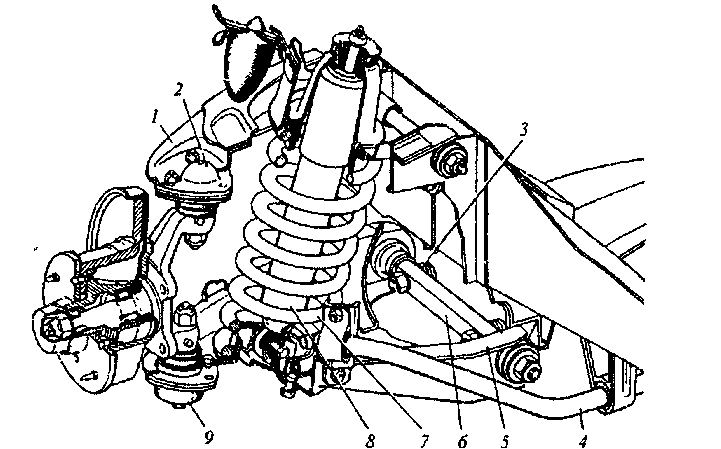 Рис. 14.2. Независимая подвеска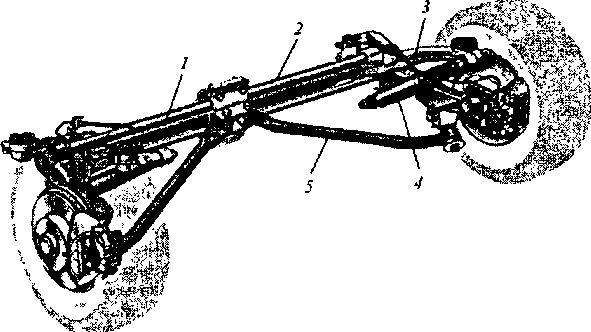 Рис. 14.3. Торсионная подвеска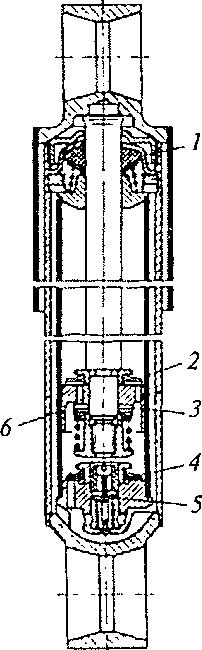 Рис. 14.4. Гидравлический амортизатора) генераторб) стартерв) реле-регуляторг) электрическая лампаа) стационарныеа) стационарныеа) стационарныеа) стационарныеа) стационарныеа) стационарныеа) стационарныеа) стационарныеа) стационарныеа) стационарныеа) стационарныеа) стационарныеа) стационарныеа) стационарныеб) высокочастотныеб) высокочастотныеб) высокочастотныеб) высокочастотныеб) высокочастотныеб) высокочастотныеб) высокочастотныеб) высокочастотныеб) высокочастотныеб) высокочастотныеб) высокочастотныеб) высокочастотныеб) высокочастотныеб) высокочастотныев) переменного токаг) низкочастотныев) переменного токаг) низкочастотныев) переменного токаг) низкочастотныев) переменного токаг) низкочастотныев) переменного токаг) низкочастотныев) переменного токаг) низкочастотныев) переменного токаг) низкочастотныев) переменного токаг) низкочастотныев) переменного токаг) низкочастотныев) переменного токаг) низкочастотныев) переменного токаг) низкочастотныев) переменного токаг) низкочастотныев) переменного токаг) низкочастотныев) переменного токаг) низкочастотные3.3.3.3.3.3.3.3.3.3.3.3.3.Из каких основных элементов состоит генератор переменного тока автомобилей?а) ротор, статор, обмотка возбужденияа) ротор, статор, обмотка возбужденияа) ротор, статор, обмотка возбужденияа) ротор, статор, обмотка возбужденияа) ротор, статор, обмотка возбужденияа) ротор, статор, обмотка возбужденияа) ротор, статор, обмотка возбужденияа) ротор, статор, обмотка возбужденияа) ротор, статор, обмотка возбужденияа) ротор, статор, обмотка возбужденияа) ротор, статор, обмотка возбужденияа) ротор, статор, обмотка возбужденияа) ротор, статор, обмотка возбужденияа) ротор, статор, обмотка возбужденияб) тяговое реле, подшипник скольжения, ременьб) тяговое реле, подшипник скольжения, ременьб) тяговое реле, подшипник скольжения, ременьб) тяговое реле, подшипник скольжения, ременьб) тяговое реле, подшипник скольжения, ременьб) тяговое реле, подшипник скольжения, ременьб) тяговое реле, подшипник скольжения, ременьб) тяговое реле, подшипник скольжения, ременьб) тяговое реле, подшипник скольжения, ременьб) тяговое реле, подшипник скольжения, ременьб) тяговое реле, подшипник скольжения, ременьб) тяговое реле, подшипник скольжения, ременьб) тяговое реле, подшипник скольжения, ременьб) тяговое реле, подшипник скольжения, ременьВв кронштейн, крышка подшипникаВв кронштейн, крышка подшипникаВв кронштейн, крышка подшипникаВв кронштейн, крышка подшипникаВв кронштейн, крышка подшипникаВв кронштейн, крышка подшипникаВв кронштейн, крышка подшипникаВв кронштейн, крышка подшипникаВв кронштейн, крышка подшипникаВв кронштейн, крышка подшипникаВв кронштейн, крышка подшипникаВв кронштейн, крышка подшипникаВв кронштейн, крышка подшипникаВв кронштейн, крышка подшипникаг) приводная шестерня, обмотка релег) приводная шестерня, обмотка релег) приводная шестерня, обмотка релег) приводная шестерня, обмотка релег) приводная шестерня, обмотка релег) приводная шестерня, обмотка релег) приводная шестерня, обмотка релег) приводная шестерня, обмотка релег) приводная шестерня, обмотка релег) приводная шестерня, обмотка релег) приводная шестерня, обмотка релег) приводная шестерня, обмотка релег) приводная шестерня, обмотка релег) приводная шестерня, обмотка реле4.4.4.4.4.4.4.4.4.4.4.4.Для чего служит реле-регулятор?Для чего служит реле-регулятор?а) для контроля сопротивленияб) для автоматического в) регулирования напряженияа) для контроля сопротивленияб) для автоматического в) регулирования напряженияа) для контроля сопротивленияб) для автоматического в) регулирования напряженияа) для контроля сопротивленияб) для автоматического в) регулирования напряженияа) для контроля сопротивленияб) для автоматического в) регулирования напряженияа) для контроля сопротивленияб) для автоматического в) регулирования напряженияа) для контроля сопротивленияб) для автоматического в) регулирования напряженияа) для контроля сопротивленияб) для автоматического в) регулирования напряженияа) для контроля сопротивленияб) для автоматического в) регулирования напряженияа) для контроля сопротивленияб) для автоматического в) регулирования напряженияа) для контроля сопротивленияб) для автоматического в) регулирования напряженияа) для контроля сопротивленияб) для автоматического в) регулирования напряженияа) для контроля сопротивленияб) для автоматического в) регулирования напряженияа) для контроля сопротивленияб) для автоматического в) регулирования напряженияв) для регулирования силы токав) для регулирования силы токав) для регулирования силы токав) для регулирования силы токав) для регулирования силы токав) для регулирования силы токав) для регулирования силы токав) для регулирования силы токав) для регулирования силы токав) для регулирования силы токав) для регулирования силы токав) для регулирования силы токав) для регулирования силы токав) для регулирования силы токаг) для регулирования силы светаг) для регулирования силы светаг) для регулирования силы светаг) для регулирования силы светаг) для регулирования силы светаг) для регулирования силы светаг) для регулирования силы светаг) для регулирования силы светаг) для регулирования силы светаг) для регулирования силы светаг) для регулирования силы светаг) для регулирования силы светаг) для регулирования силы светаг) для регулирования силы света5.5.5.5.5.5.5.5.5.5.5.Какую функцию играет диодный мост в генераторе переменного тока автомобиля?Какую функцию играет диодный мост в генераторе переменного тока автомобиля?Какую функцию играет диодный мост в генераторе переменного тока автомобиля?а) для регулирования напряжения генератораа) для регулирования напряжения генератораа) для регулирования напряжения генератораа) для регулирования напряжения генератораа) для регулирования напряжения генератораа) для регулирования напряжения генератораа) для регулирования напряжения генератораа) для регулирования напряжения генератораа) для регулирования напряжения генератораа) для регулирования напряжения генератораа) для регулирования напряжения генератораа) для регулирования напряжения генератораа) для регулирования напряжения генератораа) для регулирования напряжения генератораб) для контроля силы токаб) для контроля силы токаб) для контроля силы токаб) для контроля силы токаб) для контроля силы токаб) для контроля силы токаб) для контроля силы токаб) для контроля силы токаб) для контроля силы токаб) для контроля силы токаб) для контроля силы токаб) для контроля силы токаб) для контроля силы токаб) для контроля силы токав) для регулирования сопротивленияв) для регулирования сопротивленияв) для регулирования сопротивленияв) для регулирования сопротивленияв) для регулирования сопротивленияв) для регулирования сопротивленияв) для регулирования сопротивленияв) для регулирования сопротивленияв) для регулирования сопротивленияв) для регулирования сопротивленияв) для регулирования сопротивленияв) для регулирования сопротивленияв) для регулирования сопротивленияв) для регулирования сопротивленияг) для выпрямления (преобразовании) переменного ток в постоянный токг) для выпрямления (преобразовании) переменного ток в постоянный токг) для выпрямления (преобразовании) переменного ток в постоянный токг) для выпрямления (преобразовании) переменного ток в постоянный токг) для выпрямления (преобразовании) переменного ток в постоянный токг) для выпрямления (преобразовании) переменного ток в постоянный токг) для выпрямления (преобразовании) переменного ток в постоянный токг) для выпрямления (преобразовании) переменного ток в постоянный токг) для выпрямления (преобразовании) переменного ток в постоянный токг) для выпрямления (преобразовании) переменного ток в постоянный токг) для выпрямления (преобразовании) переменного ток в постоянный токг) для выпрямления (преобразовании) переменного ток в постоянный токг) для выпрямления (преобразовании) переменного ток в постоянный токг) для выпрямления (преобразовании) переменного ток в постоянный ток6.6.6.6.6.6.6.6.6.6.К основным параметрам аккумуляторной батареи что относится?К основным параметрам аккумуляторной батареи что относится?К основным параметрам аккумуляторной батареи что относится?К основным параметрам аккумуляторной батареи что относится?а) мощностьб) электродвижущая силаа) мощностьб) электродвижущая силаа) мощностьб) электродвижущая силаа) мощностьб) электродвижущая силаа) мощностьб) электродвижущая силаа) мощностьб) электродвижущая силаа) мощностьб) электродвижущая силаа) мощностьб) электродвижущая силаа) мощностьб) электродвижущая силаа) мощностьб) электродвижущая силаа) мощностьб) электродвижущая силаа) мощностьб) электродвижущая силаа) мощностьб) электродвижущая силаа) мощностьб) электродвижущая силав) температура электролитав) температура электролитав) температура электролитав) температура электролитав) температура электролитав) температура электролитав) температура электролитав) температура электролитав) температура электролитав) температура электролитав) температура электролитав) температура электролитав) температура электролитав) температура электролитаг) состояние электролитаг) состояние электролитаг) состояние электролитаг) состояние электролитаг) состояние электролитаг) состояние электролитаг) состояние электролитаг) состояние электролитаг) состояние электролитаг) состояние электролитаг) состояние электролитаг) состояние электролитаг) состояние электролитаг) состояние электролита7.7.7.7.7.7.7.7.7.Что измеряет амперметр?Что измеряет амперметр?Что измеряет амперметр?Что измеряет амперметр?Что измеряет амперметр?а) силу токаа) силу токаа) силу токаа) силу токаа) силу токаа) силу токаа) силу токаа) силу токаа) силу токаа) силу токаа) силу токаа) силу токаа) силу токаа) силу токаб) сопротивлениеб) сопротивлениеб) сопротивлениеб) сопротивлениеб) сопротивлениеб) сопротивлениеб) сопротивлениеб) сопротивлениеб) сопротивлениеб) сопротивлениеб) сопротивлениеб) сопротивлениеб) сопротивлениеб) сопротивлениев) напряжениев) напряжениев) напряжениев) напряжениев) напряжениев) напряжениев) напряжениев) напряжениев) напряжениев) напряжениев) напряжениев) напряжениев) напряжениев) напряжениег) мощностьг) мощностьг) мощностьг) мощностьг) мощностьг) мощностьг) мощностьг) мощностьг) мощностьг) мощностьг) мощностьг) мощностьг) мощностьг) мощность8.8.8.8.8.8.8.8.Как подключается амперметр?Как подключается амперметр?Как подключается амперметр?Как подключается амперметр?Как подключается амперметр?Как подключается амперметр?а) параллельно с аккумуляторной батареиа) параллельно с аккумуляторной батареиа) параллельно с аккумуляторной батареиа) параллельно с аккумуляторной батареиа) параллельно с аккумуляторной батареиа) параллельно с аккумуляторной батареиа) параллельно с аккумуляторной батареиа) параллельно с аккумуляторной батареиа) параллельно с аккумуляторной батареиа) параллельно с аккумуляторной батареиа) параллельно с аккумуляторной батареиа) параллельно с аккумуляторной батареиа) параллельно с аккумуляторной батареиа) параллельно с аккумуляторной батареиб) последовательно с аккумуляторной батареив) по схеме треугольникб) последовательно с аккумуляторной батареив) по схеме треугольникб) последовательно с аккумуляторной батареив) по схеме треугольникб) последовательно с аккумуляторной батареив) по схеме треугольникб) последовательно с аккумуляторной батареив) по схеме треугольникб) последовательно с аккумуляторной батареив) по схеме треугольникб) последовательно с аккумуляторной батареив) по схеме треугольникб) последовательно с аккумуляторной батареив) по схеме треугольникб) последовательно с аккумуляторной батареив) по схеме треугольникб) последовательно с аккумуляторной батареив) по схеме треугольникб) последовательно с аккумуляторной батареив) по схеме треугольникб) последовательно с аккумуляторной батареив) по схеме треугольникб) последовательно с аккумуляторной батареив) по схеме треугольникб) последовательно с аккумуляторной батареив) по схеме треугольникг) и параллельно, последовательног) и параллельно, последовательног) и параллельно, последовательног) и параллельно, последовательног) и параллельно, последовательног) и параллельно, последовательног) и параллельно, последовательног) и параллельно, последовательног) и параллельно, последовательног) и параллельно, последовательног) и параллельно, последовательног) и параллельно, последовательног) и параллельно, последовательног) и параллельно, последовательно9.9.9.9.9.9.9.Какой из перечисленных ответов можно отнести к способу зарядки аккумуляторной батареи?Какой из перечисленных ответов можно отнести к способу зарядки аккумуляторной батареи?Какой из перечисленных ответов можно отнести к способу зарядки аккумуляторной батареи?Какой из перечисленных ответов можно отнести к способу зарядки аккумуляторной батареи?Какой из перечисленных ответов можно отнести к способу зарядки аккумуляторной батареи?Какой из перечисленных ответов можно отнести к способу зарядки аккумуляторной батареи?Какой из перечисленных ответов можно отнести к способу зарядки аккумуляторной батареи?а) при постоянном токеа) при постоянном токеа) при постоянном токеа) при постоянном токеа) при постоянном токеа) при постоянном токеа) при постоянном токеа) при постоянном токеа) при постоянном токеа) при постоянном токеа) при постоянном токеа) при постоянном токеа) при постоянном токеа) при постоянном токеб) стационарныйб) стационарныйб) стационарныйб) стационарныйб) стационарныйб) стационарныйб) стационарныйб) стационарныйб) стационарныйб) стационарныйб) стационарныйб) стационарныйб) стационарныйб) стационарныйв) переменный способв) переменный способв) переменный способв) переменный способв) переменный способв) переменный способв) переменный способв) переменный способв) переменный способв) переменный способв) переменный способв) переменный способв) переменный способв) переменный способг) номинальныйг) номинальныйг) номинальныйг) номинальныйг) номинальныйг) номинальныйг) номинальныйг) номинальныйг) номинальныйг) номинальныйг) номинальныйг) номинальныйг) номинальныйг) номинальный10.10.10.10.10.10.Какие приборы используются для контроля зарядки аккумуляторной батареи?Какие приборы используются для контроля зарядки аккумуляторной батареи?Какие приборы используются для контроля зарядки аккумуляторной батареи?Какие приборы используются для контроля зарядки аккумуляторной батареи?Какие приборы используются для контроля зарядки аккумуляторной батареи?Какие приборы используются для контроля зарядки аккумуляторной батареи?Какие приборы используются для контроля зарядки аккумуляторной батареи?Какие приборы используются для контроля зарядки аккумуляторной батареи?а) амперметра) амперметра) амперметра) амперметра) амперметра) амперметра) амперметра) амперметра) амперметра) амперметра) амперметра) амперметра) амперметра) амперметрб) ваттметрб) ваттметрб) ваттметрб) ваттметрб) ваттметрб) ваттметрб) ваттметрб) ваттметрб) ваттметрб) ваттметрб) ваттметрб) ваттметрб) ваттметрб) ваттметрв) нагрузочная вилкаг) тахометрв) нагрузочная вилкаг) тахометрв) нагрузочная вилкаг) тахометрв) нагрузочная вилкаг) тахометрв) нагрузочная вилкаг) тахометрв) нагрузочная вилкаг) тахометрв) нагрузочная вилкаг) тахометрв) нагрузочная вилкаг) тахометрв) нагрузочная вилкаг) тахометрв) нагрузочная вилкаг) тахометрв) нагрузочная вилкаг) тахометрв) нагрузочная вилкаг) тахометрв) нагрузочная вилкаг) тахометрв) нагрузочная вилкаг) тахометр11.11.11.11.11.Какие агрегаты и аппараты относятся к системе пуска двигателя внутреннего сгорания?Какие агрегаты и аппараты относятся к системе пуска двигателя внутреннего сгорания?Какие агрегаты и аппараты относятся к системе пуска двигателя внутреннего сгорания?Какие агрегаты и аппараты относятся к системе пуска двигателя внутреннего сгорания?Какие агрегаты и аппараты относятся к системе пуска двигателя внутреннего сгорания?Какие агрегаты и аппараты относятся к системе пуска двигателя внутреннего сгорания?Какие агрегаты и аппараты относятся к системе пуска двигателя внутреннего сгорания?Какие агрегаты и аппараты относятся к системе пуска двигателя внутреннего сгорания?Какие агрегаты и аппараты относятся к системе пуска двигателя внутреннего сгорания?а) стартера) стартера) стартера) стартера) стартера) стартера) стартера) стартера) стартера) стартера) стартера) стартера) стартера) стартерб) генераторб) генераторб) генераторб) генераторб) генераторб) генераторб) генераторб) генераторб) генераторб) генераторб) генераторб) генераторб) генераторб) генераторв) реле напряженияв) реле напряженияв) реле напряженияв) реле напряженияв) реле напряженияв) реле напряженияв) реле напряженияв) реле напряженияв) реле напряженияв) реле напряженияв) реле напряженияв) реле напряженияв) реле напряженияв) реле напряженияг) тахометрг) тахометрг) тахометрг) тахометрг) тахометрг) тахометрг) тахометрг) тахометрг) тахометрг) тахометрг) тахометрг) тахометрг) тахометрг) тахометр12.12.12.12.Стартер не включается, не слышны щелчки срабатывания тягового реле. Причиной может быть?Стартер не включается, не слышны щелчки срабатывания тягового реле. Причиной может быть?Стартер не включается, не слышны щелчки срабатывания тягового реле. Причиной может быть?Стартер не включается, не слышны щелчки срабатывания тягового реле. Причиной может быть?Стартер не включается, не слышны щелчки срабатывания тягового реле. Причиной может быть?Стартер не включается, не слышны щелчки срабатывания тягового реле. Причиной может быть?Стартер не включается, не слышны щелчки срабатывания тягового реле. Причиной может быть?Стартер не включается, не слышны щелчки срабатывания тягового реле. Причиной может быть?Стартер не включается, не слышны щелчки срабатывания тягового реле. Причиной может быть?Стартер не включается, не слышны щелчки срабатывания тягового реле. Причиной может быть?а) неисправно тягового релеб) не заряжена аккумуляторная батареяа) неисправно тягового релеб) не заряжена аккумуляторная батареяа) неисправно тягового релеб) не заряжена аккумуляторная батареяа) неисправно тягового релеб) не заряжена аккумуляторная батареяа) неисправно тягового релеб) не заряжена аккумуляторная батареяа) неисправно тягового релеб) не заряжена аккумуляторная батареяа) неисправно тягового релеб) не заряжена аккумуляторная батареяа) неисправно тягового релеб) не заряжена аккумуляторная батареяа) неисправно тягового релеб) не заряжена аккумуляторная батареяа) неисправно тягового релеб) не заряжена аккумуляторная батареяа) неисправно тягового релеб) не заряжена аккумуляторная батареяа) неисправно тягового релеб) не заряжена аккумуляторная батареяа) неисправно тягового релеб) не заряжена аккумуляторная батареяа) неисправно тягового релеб) не заряжена аккумуляторная батареяв) быстро разряжается аккумуляторная батареяв) быстро разряжается аккумуляторная батареяв) быстро разряжается аккумуляторная батареяв) быстро разряжается аккумуляторная батареяв) быстро разряжается аккумуляторная батареяв) быстро разряжается аккумуляторная батареяв) быстро разряжается аккумуляторная батареяв) быстро разряжается аккумуляторная батареяв) быстро разряжается аккумуляторная батареяв) быстро разряжается аккумуляторная батареяв) быстро разряжается аккумуляторная батареяв) быстро разряжается аккумуляторная батареяв) быстро разряжается аккумуляторная батареяв) быстро разряжается аккумуляторная батареяг) обрыв удерживающей обмоткиг) обрыв удерживающей обмоткиг) обрыв удерживающей обмоткиг) обрыв удерживающей обмоткиг) обрыв удерживающей обмоткиг) обрыв удерживающей обмоткиг) обрыв удерживающей обмоткиг) обрыв удерживающей обмоткиг) обрыв удерживающей обмоткиг) обрыв удерживающей обмоткиг) обрыв удерживающей обмоткиг) обрыв удерживающей обмоткиг) обрыв удерживающей обмоткиг) обрыв удерживающей обмотки13.13.13.Что называется емкостью аккумуляторной батареи?Что называется емкостью аккумуляторной батареи?Что называется емкостью аккумуляторной батареи?Что называется емкостью аккумуляторной батареи?Что называется емкостью аккумуляторной батареи?Что называется емкостью аккумуляторной батареи?Что называется емкостью аккумуляторной батареи?Что называется емкостью аккумуляторной батареи?Что называется емкостью аккумуляторной батареи?Что называется емкостью аккумуляторной батареи?Что называется емкостью аккумуляторной батареи?а) количество силы тока, который отдает аккумулятора) количество силы тока, который отдает аккумулятора) количество силы тока, который отдает аккумулятора) количество силы тока, который отдает аккумулятора) количество силы тока, который отдает аккумулятора) количество силы тока, который отдает аккумулятора) количество силы тока, который отдает аккумулятора) количество силы тока, который отдает аккумулятора) количество силы тока, который отдает аккумулятора) количество силы тока, который отдает аккумулятора) количество силы тока, который отдает аккумулятора) количество силы тока, который отдает аккумулятора) количество силы тока, который отдает аккумулятора) количество силы тока, который отдает аккумуляторб) количество напряжения, отдаваемое аккумуляторной батареейв) количество электричества, которое аккумулятор отдает при разрядкеб) количество напряжения, отдаваемое аккумуляторной батареейв) количество электричества, которое аккумулятор отдает при разрядкеб) количество напряжения, отдаваемое аккумуляторной батареейв) количество электричества, которое аккумулятор отдает при разрядкеб) количество напряжения, отдаваемое аккумуляторной батареейв) количество электричества, которое аккумулятор отдает при разрядкеб) количество напряжения, отдаваемое аккумуляторной батареейв) количество электричества, которое аккумулятор отдает при разрядкеб) количество напряжения, отдаваемое аккумуляторной батареейв) количество электричества, которое аккумулятор отдает при разрядкеб) количество напряжения, отдаваемое аккумуляторной батареейв) количество электричества, которое аккумулятор отдает при разрядкеб) количество напряжения, отдаваемое аккумуляторной батареейв) количество электричества, которое аккумулятор отдает при разрядкеб) количество напряжения, отдаваемое аккумуляторной батареейв) количество электричества, которое аккумулятор отдает при разрядкеб) количество напряжения, отдаваемое аккумуляторной батареейв) количество электричества, которое аккумулятор отдает при разрядкеб) количество напряжения, отдаваемое аккумуляторной батареейв) количество электричества, которое аккумулятор отдает при разрядкеб) количество напряжения, отдаваемое аккумуляторной батареейв) количество электричества, которое аккумулятор отдает при разрядкеб) количество напряжения, отдаваемое аккумуляторной батареейв) количество электричества, которое аккумулятор отдает при разрядкеб) количество напряжения, отдаваемое аккумуляторной батареейв) количество электричества, которое аккумулятор отдает при разрядкег) количество электролита в литрахг) количество электролита в литрахг) количество электролита в литрахг) количество электролита в литрахг) количество электролита в литрахг) количество электролита в литрахг) количество электролита в литрахг) количество электролита в литрахг) количество электролита в литрахг) количество электролита в литрахг) количество электролита в литрахг) количество электролита в литрахг) количество электролита в литрахг) количество электролита в литрах14.14.В чем измеряется емкость аккумуляторной батареи?В чем измеряется емкость аккумуляторной батареи?В чем измеряется емкость аккумуляторной батареи?В чем измеряется емкость аккумуляторной батареи?В чем измеряется емкость аккумуляторной батареи?В чем измеряется емкость аккумуляторной батареи?В чем измеряется емкость аккумуляторной батареи?В чем измеряется емкость аккумуляторной батареи?В чем измеряется емкость аккумуляторной батареи?В чем измеряется емкость аккумуляторной батареи?В чем измеряется емкость аккумуляторной батареи?В чем измеряется емкость аккумуляторной батареи?а) в ампер-часаха) в ампер-часаха) в ампер-часаха) в ампер-часаха) в ампер-часаха) в ампер-часаха) в ампер-часаха) в ампер-часаха) в ампер-часаха) в ампер-часаха) в ампер-часаха) в ампер-часаха) в ампер-часаха) в ампер-часахб) в амперахб) в амперахб) в амперахб) в амперахб) в амперахб) в амперахб) в амперахб) в амперахб) в амперахб) в амперахб) в амперахб) в амперахб) в амперахб) в амперахв) в вольтахв) в вольтахв) в вольтахв) в вольтахв) в вольтахв) в вольтахв) в вольтахв) в вольтахв) в вольтахв) в вольтахв) в вольтахв) в вольтахв) в вольтахв) в вольтахг) в ваттахг) в ваттахг) в ваттахг) в ваттахг) в ваттахг) в ваттахг) в ваттахг) в ваттахг) в ваттахг) в ваттахг) в ваттахг) в ваттахг) в ваттахг) в ваттах15.Какая кислота используется для приготовления электролита аккумуляторной батареи?Какая кислота используется для приготовления электролита аккумуляторной батареи?Какая кислота используется для приготовления электролита аккумуляторной батареи?Какая кислота используется для приготовления электролита аккумуляторной батареи?Какая кислота используется для приготовления электролита аккумуляторной батареи?Какая кислота используется для приготовления электролита аккумуляторной батареи?Какая кислота используется для приготовления электролита аккумуляторной батареи?Какая кислота используется для приготовления электролита аккумуляторной батареи?Какая кислота используется для приготовления электролита аккумуляторной батареи?Какая кислота используется для приготовления электролита аккумуляторной батареи?Какая кислота используется для приготовления электролита аккумуляторной батареи?Какая кислота используется для приготовления электролита аккумуляторной батареи?Какая кислота используется для приготовления электролита аккумуляторной батареи?а) щелочная кислотаб) серная кислотаа) щелочная кислотаб) серная кислотаа) щелочная кислотаб) серная кислотаа) щелочная кислотаб) серная кислотаа) щелочная кислотаб) серная кислотаа) щелочная кислотаб) серная кислотаа) щелочная кислотаб) серная кислотаа) щелочная кислотаб) серная кислотаа) щелочная кислотаб) серная кислотаа) щелочная кислотаб) серная кислотаа) щелочная кислотаб) серная кислотаа) щелочная кислотаб) серная кислотаа) щелочная кислотаб) серная кислотаа) щелочная кислотаб) серная кислотав) уксусная кислотав) уксусная кислотав) уксусная кислотав) уксусная кислотав) уксусная кислотав) уксусная кислотав) уксусная кислотав) уксусная кислотав) уксусная кислотав) уксусная кислотав) уксусная кислотав) уксусная кислотав) уксусная кислотав) уксусная кислотаг) любая химическая кислотаг) любая химическая кислотаг) любая химическая кислотаг) любая химическая кислотаг) любая химическая кислотаг) любая химическая кислотаг) любая химическая кислотаг) любая химическая кислотаг) любая химическая кислотаг) любая химическая кислотаг) любая химическая кислотаг) любая химическая кислотаг) любая химическая кислотаг) любая химическая кислота№ п/пВид самостоятельной работыТема внеаудиторной самостоятельной работы обоснование расчета времениДоклад«О почвах России и размножения растений»5 часа, на основе хронометража собственных затрат времениДокладО приемах основной обработки почвы»4 часа, на основе хронометража собственных затрат времениДоклад«По системе земледелия»5 часа, на основе хронометража собственных затрат времениВнеаудиторное занятие «Подготовка к контрольной работе по разделу 1»3 часа, на основе хронометража собственных затрат времениВнеаудиторное занятие « Подготовка к зачету по разделу 1 и теме 2.12 часа, на основе хронометража собственных затрат времениВнеаудиторное занятие « Подготовка к контрольной работе»11 часа, на основе хронометража собственных затрат времениРеферат «По комплектованию посевных агрегатов»11 часа, на основе хронометража собственных затрат времениРеферат « По возделыванию и уборке зерновых культур»10часа, на основе хронометража собственных затрат времениРеферат «По маркам тракторов»5 часа, на основе хронометража собственных затрат времениРеферат«Органы управления МТЗ-82»5 часа, на основе хронометража собственных затрат времениРеферат «История создания двигателя»5 часа, на основе хронометража собственных затрат времениРеферат «Работа КШМ»4 часа, на основе хронометража собственных затрат времениРеферат «Возможные неисправности ГРМ»3 часа, на основе хронометража собственных затрат времениДоклад « Воздушная система охлаждения»6 часа, на основе хронометража собственных затрат времениРеферат «О смазочных системах»5 часа, на основе хронометража собственных затрат времениДокладпо системе питания дизилей Д-120 и Д--4402 часа, на основе хронометража собственных затрат времениРеферат « Пусковые жидкости»2 часа, на основе хронометража собственных затрат времениРеферат « Трансмиссия»2 часа, на основе хронометража собственных затрат времениВнеаудиторное занятиеПодготовка к зачету по темам 3.1 и 3.22 часа, на основе хронометража собственных затрат времениРеферат Сцепление тракторов3 часа, на основе хронометража собственных затрат времениРеферат « Ходовая часть тракторов»3 часа, на основе хронометража собственных затрат времениРеферат « Рулевой механизм и рулевой привод»1 часа, на основе хронометража собственных затрат времениРеферат «Догружатели и регуляторы навески»3 часа, на основе хронометража собственных затрат времениРеферат «Одноместные и двухместные кабины»3 часа, на основе хронометража собственных затрат времениРеферат « Аккамуляторнаябататеря, генератор»6 часа, на основе хронометража собственных затрат времениРеферат «Стартер Приборы освещения»6 часа, на основе хронометража собственных затрат времениРеферат «Устройство и работа тракторов»5 часа, на основе хронометража собственных затрат времениРеферат « Средство то оборудования»6 часа, на основе хронометража собственных затрат времениРеферат «Диагностирование работы трактора»4 часа, на основе хронометража собственных затрат времениКритерии оценки: Показатели 1.Новизна реферированного текста максимально - 20 баллов - актуальность проблемы и темы; - новизна и самостоятельность в постановке проблемы, в формулировании нового аспекта выбранной для анализа проблемы; - наличие авторской позиции, самостоятельность суждений. 2. Степень раскрытия сущности проблемы максимально - 30 баллов - соответствие плана теме реферата; - соответствие содержания теме и плану реферата; - полнота и глубина раскрытия основных понятий проблемы; - обоснованность способов и методов работы с материалом; - умение работать с литературой, систематизировать и структурировать материал;- умение обобщать, сопоставлять различные точки зрения по рассматриваемому вопросу, аргументировать основные положения и выводы.  3. Обоснованность выбора источниковмаксимально - 20 баллов - круг, полнота использования литературных источников по проблеме; - привлечение новейших работ по проблеме (журнальные публикации, материалы сборников научных трудов и т.д.). 4. Соблюдение требований к оформлению максимально - 15 баллов правильное оформление ссылок на используемую литературу; - грамотность и культура изложения; - владение терминологией и понятийным аппаратом проблемы; - соблюдение требований к объему реферата; - культура оформления: выделение абзацев. 5. Грамотность максимально - 15 баллов - отсутствие орфографических и синтаксических ошибок, стилистических погрешностей; - отсутствие опечаток, сокращений слов, кроме общепринятых; - литературный стиль. № п/пКритерии оценкиРабота выполненаРабота выполненаРабота выполнена не полностьюРабота не выполнена№ п/пКритерии оценки5 (отлично)4 (хорошо)3 (удовлетворительно)2 (неудовлетворительно)1Правильность решениярешение задачи правильное, демонстрирует применение аналитического и творческого подходов °решение задачи правильное, но формальное °Задача в целом решена, но нет подробных объяснений Работа обучающимся не сдана вовсе.Задача решена неправильно2Рациональность выбора пути решенияпродемонстрированы умения работы в ситуации неоднозначности и неопределенностипродемонстрированы умения применения инструкции, правил, затруднения вызывают исключительные случаиРешение выбрано неосознанно, логика объяснения отсутствует Работа обучающимся не сдана вовсе.Задача решена неправильно3Оформление работыОформление полностью соответствует требованиям, предъявляемым к электронным документам.В оформлении документа допущены недочеты  и небольшая небрежность. В оформлении документа допущены ошибки Работа обучающимся не сдана вовсе.Задача решена неправильно